Izziņa par atzinumos sniegtajiem iebildumiem par plāna projektu “Elektronisko sakaru nozares attīstības plāns 2021. – 2027. gadam” (VSS-481)I. Jautājumi, par kuriem saskaņošanā vienošanās nav panākta (nav attiecināms)Informācija par starpministriju (starpinstitūciju) sanāksmi vai elektronisko saskaņošanuII. Jautājumi, par kuriem saskaņošanā vienošanās ir panāktaPiezīme. * Dokumenta rekvizītu "paraksts" neaizpilda, ja elektroniskais dokuments ir sagatavots atbilstoši normatīvajiem aktiem par elektronisko dokumentu noformēšanu.Nr.p.k.Saskaņošanai nosūtītā projekta redakcija (konkrēta punkta (panta) redakcija)Atzinumā norādītais ministrijas (citas institūcijas) iebildums, kā arī saskaņošanā papildus izteiktais iebildums par projekta konkrēto punktu (pantu)Atbildīgās ministrijas pamatojums iebilduma noraidījumamAtzinuma sniedzēja uzturētais iebildums, ja tas atšķiras no atzinumā norādītā iebilduma pamatojumaProjekta attiecīgā punkta (panta) galīgā redakcija123456Datums27.08.2021. starpministriju (starpinstitūciju) sanāksme; 06.09.2021. (ar Aizsardzības ministriju); 08.09.2021., 10.09.2021., 17.09.2021., 20.09.2021. (ar Latvijas Informācijas un komunikācijas tehnoloģijas asociāciju).27.08.2021. starpministriju (starpinstitūciju) sanāksme; 06.09.2021. (ar Aizsardzības ministriju); 08.09.2021., 10.09.2021., 17.09.2021., 20.09.2021. (ar Latvijas Informācijas un komunikācijas tehnoloģijas asociāciju).Saskaņošanas dalībniekiPārresoru koordinācijas centrs, Aizsardzības ministrija, Vides aizsardzības un reģionālās attīstības ministrija, Sabiedrisko pakalpojumu regulēšanas komisija, VAS Latvijas Valsts radio un televīzijas centrs, Latvijas Pašvaldību savienība, Latvijas Elektronisko komunikāciju asociācija, Latvijas Informācijas un komunikācijas tehnoloģiju asociācija, Latvijas Telekomunikāciju asociācija, Latvijas Interneta asociācija, Latvijas Datortehnoloģiju asociācija, Latvijas Darba devēju konfederācijaPārresoru koordinācijas centrs, Aizsardzības ministrija, Vides aizsardzības un reģionālās attīstības ministrija, Sabiedrisko pakalpojumu regulēšanas komisija, VAS Latvijas Valsts radio un televīzijas centrs, Latvijas Pašvaldību savienība, Latvijas Elektronisko komunikāciju asociācija, Latvijas Informācijas un komunikācijas tehnoloģiju asociācija, Latvijas Telekomunikāciju asociācija, Latvijas Interneta asociācija, Latvijas Datortehnoloģiju asociācija, Latvijas Darba devēju konfederācijaSaskaņošanas dalībnieki izskatīja šādu ministriju (citu institūciju) iebildumus Latvijas Pašvaldību savienības, Latvijas Elektronisko komunikāciju asociācijas, Latvijas Informācijas un komunikācijas tehnoloģiju asociācijas, Latvijas Telekomunikāciju asociācijas, Latvijas Interneta asociācijas, Latvijas Datortehnoloģiju asociācijas, Latvijas Darba devēju konfederācijas, Aizsardzības ministrijas, Pārresoru koordinācijas centra, Latvijas Darba devēju konfederācijasMinistrijas (citas institūcijas), kuras nav ieradušās uz sanāksmi vai kuras nav atbildējušas uz uzaicinājumu pied2.2alīties elektroniskajā saskaņošanā Nav attiecināmsNr.p.k.Saskaņošanai nosūtītā projekta redakcija (konkrēta punkta (panta) redakcija)Atzinumā norādītais ministrijas (citas institūcijas) iebildums, kā arī saskaņošanā papildus izteiktais iebildums par projekta konkrēto punktu (pantu)Atbildīgās ministrijas norāde par to, ka iebildums ir ņemts vērā, vai informācija par saskaņošanā panākto alternatīvo risinājumuProjekta attiecīgā punkta (panta) galīgā redakcija12345Plāna projekta 1.5. pasākuma “Tehniskās palīdzības mehānismi, tostarp platjoslas kompetences centra darbības attīstība Latvijā, ar kuriem stiprina vietējo ieinteresēto personu spējas un konsultē projektu virzītājus” apraksts.Latvijas Pašvaldību savienībaVēlamies vērst uzmanību, ka nav skaidra 1.5.aktivitātes būtība un tai plānotais finansējums, jo Latvijas Platjoslas kompetences centrs nav atsevišķa juridiska persona un šīs funkcijas pilda Satiksmes ministrija. Attiecīgi, būtu sagaidāms, ka tiešās funkcijas ministrija spēj nodrošināt pieejamā finansējuma ietvaros, nepiesaistot struktūrfondu līdzekļus un rūpējoties par struktūrfondu līdzekļu lietderīgu un efektīvu izmantošanu.Ņemts vērā. Panākta vienošanās 27.08.2021. sanāksmes saskaņošanas laikā.Skaidrojam, ka šim pasākumam nav piesaistīti struktūrfondu līdzekļi, struktūrfondu līdzekļi plānoti tikai elektronisko sakaru infrastruktūrai. Pasākumu būs iespējams īstenot pilnā apmērā tikai tādā gadījumā, ja tiks atbalstīta finansējuma piešķiršana no valsts budžeta līdzekļiem, proti, līdz 100 000 EUR gadā (skat 3. pielikumu).  Balstoties uz pētījumu, kas vērtēja citu valstu Platjoslu kompetences centra darbību labo praksi, secināms, ka citu valstu centriem ir lielāka kapacitāte, nekā Satiksmes ministrija to šobrīd nodrošina. Papildus arī Eiropas Platjoslas kompetences centru sanāksmēs, kā labie piemēri, kur citas valstis ir veiksmīgi īstenojušas, piemēram, WiFi4EU projektus vai piesaistījušas privātās investīcijas, ir valsts līmenī plānoti cilvēkresursi, kas ar specifiskām zināšanām, atbalsta pašvaldību projektu īstenošanu un līdz ar to panāk daudz labākus rezultātus. Elektronisko sakaru nozarē projekti ir kompleksi ar vairākām iesaistītām pusēm, proti, tajās iesaistītas pašvaldības, iedzīvotāji, uzņēmēji, ES institūcijas, elektronisko sakaru komersanti u.c. Vienlaikus ir nepieciešamas arī specifiskas zināšanas finanšu, valsts atbalsta, tehnoloģiju u.c. jomās. Lai nodrošinātu iepriekš minēto faktoru veiksmīgu mijiedarbību, būtiski ir veicināt papildu kvalitatīvu resursu piesaisti, kas tuvākajā nākotnē vairākkārt sniegs atdevi tieši pašvaldību iedzīvotājiem un uzņēmējiem. Skat. papildinājumus plāna projekta 1.4. pasākuma “Tehniskās palīdzības mehānismi, tostarp platjoslas kompetences centra darbības attīstība Latvijā, ar kuriem stiprina vietējo ieinteresēto personu spējas un konsultē projektu virzītājus” aprakstā. Vispārējs komentārsLatvijas Pašvaldību savienībaElektronisko sakaru nozares attīstības plāna projektā ir iekļauti scenāriji un darbību virzieni, bet prasītos iekļaut arī informāciju par konkrētām aktivitātēm, kā šos mērķus sasniegs. Par vienu no aktivitātēm, piemēram, varētu iekļaut to, ka pašvaldības ceļu, ielu, zaļo zonu un iekšējo komunikāciju (siltumtrase, lietus un pilsētas kanalizācijas u.c.) remontu vai būvniecības laikā veic inženiertehnisko (komunikācijas) tīklu pārbaudi un paredz/izbūvē platjoslas vai sakaru kanālu izbūvi sadarbojoties ar komersantiem, kas varētu samazināt platjoslas izbūves izmaksas. Ņemot vērā pašvaldību finansiālo resursu pieejamību, tad šādas aktivitātes varētu tikt īstenotas, galvenokārt, ar komersantu, valsts budžeta un/vai Eiropas Savienības finanšu instrumentiem.Ņemts vērā. Panākta vienošanās 27.08.2021. sanāksmes saskaņošanas laikā.Papildus izdalīts jauns darbības virziens “Elektronisko sakaru tīklu izvēršanas atvieglošana un izmaksu samazināšana”, proti, pasākumi, kas vērsti uz administratīvā sloga mazināšanu elektronisko sakaru komersantiem, kas attiecīgi papildinās investīciju ieguldījumus nozarē. Virziena aprakstā iekļauta arī Latvijas Pašvaldību savienības piedāvātā aktivitāte, kā arī citas aktivitātes ar mērķi veicināt sadarbību starp pašvaldībām, operatoriem un valsts iestādēm publisko finansējuma piesaistes gadījumos.Vienlaikus skaidrojam, ka attiecībā uz ES fondu investīcijām detālāki nosacījumi sadarbībā ar plānošanas reģioniem un pašvaldībām tiks iestrādāti attiecīgos MK noteikumos un valsts atbalsta programmas nosacījumos. Skat. plāna projekta 2. rīcības virziena “Elektronisko sakaru tīklu izvēršanas atvieglošana un izmaksu samazināšana” aprakstu. Vispārējs komentārsLatvijas Pašvaldību savienībaUzskatam, ka pat, ja lauku reģionos aktīvi tiktu izmantota LVRTC platjosla, tik un tā procentuāli šī ir maza daļa no kopējo mājsaimniecību skaita. Pilsētu teritorijās, kas nav LVRTC platjoslas pieslēgumu mērķauditorija, lielākajā daļā mājsaimniecību ir pieejamas tikai novecojušās DSL līnijas (tehnoloģisks ierobežojums ~30Mb/s) un 4G tīkls (vidējais rādītājs, piemēram, Valmierā ~20Mb/s), kas pie esošās tīkla un iekārtu kapacitātes, bāzes torņu un klientu skaita nenodrošinās noteikto minimumu 100Mb/s. Kas šos tīklus attīstīs, ja apzinātajiem komersantiem privātmāju rajoni nav "business case". Kamēr netiks paredzētas konkrētas aktivitātes vai finanšu atbalsta programmas komersantu tīkla attīstībā, tikmēr pašvaldības un mājsaimniecības aizvien saņems komersantu atbildes, ka izmaksas ir pārāk lielas, lai nodrošinātu platjoslas pieejamību”.Ņemts vērā. Panākta vienošanās 27.08.2021. sanāksmes saskaņošanas laikā.Piekrītam Latvijas Pašvaldību savienības minētajam, ko arī pierāda pētījumā konstatētā investīciju nepietiekamība.Plānā ieplānotais pasākums “pēdējās jūdzes” elektronisko sakaru tīklu infrastruktūras attīstīšana ir tieši vērsts primāri uz šādām teritorijām un ieguldījumiem. Satiksmes ministrija apzinās, ka pašreiz pieejamais publiskais finansējums ir nepietiekams, lai uzlabotu tīkla ātrumu tuvākajos gados 100% visiem iedzīvotājiem vismaz ar ātrumu 100 Mbit/s. Lai novērstu pārpratumus, ka Satiksmes ministrija uzskata esošo situāciju par apmierinošu un neplāno rīcību šajā jomā, esam attiecīgi papildinājuši plāna projekta “1.3.	pasākums – “vidējās jūdzes” un “pēdējās jūdzes” elektronisko sakaru tīklu infrastruktūras attīstīšana” aprakstu ar tekstu šādā redakcijā: “Ņemot vērā Pētījumā Nr.2 konstatēto investīciju nepietiekamību, papildus Satiksmes ministrija aktīvi izskata arī citus iespējamos finansēšanas avotus un investīciju piesaistes modeļus, kā arī turpinās izvērtēt iespējas piesaistīt papildu publisko finansējumu “pēdējās jūdzes” infrastruktūras attīstības atbalstam.” Papildus esam iekļāvuši 1.5. pasākumu, kas paredz investīciju ieguldījumu progresa izvērtējumu un risinājumu iesniegšanu valdībā nepieciešamā finansējuma piesaistei platjoslas attīstībai. Skat. papildinājumus plāna projekta “1.3.	pasākums – “vidējās jūdzes” un “pēdējās jūdzes” elektronisko sakaru tīklu infrastruktūras attīstīšana” aprakstā, kā arī “1.5. pasākumu “investīciju ieguldījumu progresa izvērtējums un risinājumi nepieciešamā finansējuma piesaistei platjoslas attīstībai.”Vispārējs komentārsLatvijas Pašvaldību savienībaRunājot par vidējās un pēdējās jūdzes izbūvi un izmantošanas iespējām, gribam uzsvērt to, ka pašvaldībām ir jādod piekļuve šiem kabeļiem bez komersantu klātbūtnes, tā nodrošinot starppilsētu/pagastu centru/pašvaldības un izglītības iestāžu tiešo savienojumu līnijas, kas sniegs gan drošu un ātru elektronisko kanālu izveidi starp pašvaldību iestādēm, kas noteikti daļēji noņems arī finansiālo slogu pašvaldībām interneta pakalpojumu pirkšanā un uzturēšanā. Tostarp atsevišķos gadījumos pašvaldības arī pašas varētu izveidot pēdējā saslēguma posmu. Šobrīd sanāk situācija tāda, ka pa lielu naudu tiek savilktas platjoslas par valsts/Eiropas naudu, tad, lai nodrošinātu valsts/pašvaldību sniegtos pakalpojumus (izglītību, infrastruktūru utt.) valsts vēlreiz maksā komersantiem par valstij piederošās infrastruktūras izmantošanu - un plānā vēl bija minēts, ka būs racionāla finanšu resursu izmantošana!Ņemts vērā. Panākta vienošanās 27.08.2021. sanāksmes saskaņošanas laikā.Skaidrojam, ka elektronisko sakaru komersantu nomas maksa 100% tiek novirzīta uzturēšanas izmaksu segšanai, kura šobrīd sedz uzturēšanas izmaksas tikai nepilnā apmērā. Lai atbrīvotu elektronisko sakaru komersantus no nomas maksas, šim pasākumam ir nepieciešama papildu valsts budžeta līdzekļu piešķiršana. 1.5.pasākuma “Investīciju ieguldījumu progresa izvērtējums un risinājumi nepieciešamā finansējuma piesaistei platjoslas attīstībai “aprakstā minēts, ka “(...) ir nepieciešams izvērtēt iespējas un risinājumus ar valsts atbalstu izbūvētās “vidējās jūdzes” infrastruktūras nomas maksas atcelšanai, nodrošinot valsts dotāciju šīs infrastruktūras uzturēšanai, piemēram, nosakot to kā vispārējas tautsaimniecības nozīmes pakalpojumu, tādējādi paaugstinot minētās infrastruktūras izmantojamību un radot pievilcīgākus apstākļus elektronisko sakaru komersantiem veikt privāto ivestīciju ieguldījumus ”pēdējās jūdzes” attīstībai, lai nodrošinātu platjoslas piekļuves pakalpojumus galalietotājiem. Pirms atbalsta uzsākšanas atbilstoši plānots veikt arī komercdarbības atbalsta izvērtējumu un nepieciešamības gadījumā Eiropas Komisijai tiks iesniegts paziņojums saskaņā ar LESD 108. panta 3. punktu, ievērojot Komisijas paziņojuma (2013/C25/01) “ES pamatnostādnes valsts atbalsta noteikumu piemērošanai attiecībā uz platjoslas tīklu ātru izvēršanu” nosacījumus.   Skat. MK rīkojuma 6. punktu un plāna projekta 1.5.pasākuma “Investīciju ieguldījumu progresa izvērtējums un risinājumi nepieciešamā finansējuma piesaistei platjoslas attīstībai“ aprakstu. Vispārējs komentārsLatvijas Pašvaldību savienībaIr nepieciešams rast risinājumu LVRTC platjoslas optiskā tīkla pēdējās jūdzes izmaksu samazināšanai (valsts subsīdijas vai cits atbalsta mehānisms). Pašlaik ļoti daudz platjoslas optiskā tīkla infrastruktūra “stāv ierakta” zemē, un tai nav praktiska pielietojuma, jo gala izmaksas klientiem ir nesamērīgi augstas. Varbūt ir jāveicina mobilo sakaru pakalpojumu sniedzējus aktīvāk izmantot tieši šos jaunizveidotos LVRTC pieejas punktus, lai netālu no tiem izvietotu bāzes stacijas? Pieļaujam, ka no tā ieguvēji būtu absolūti visi, gan LVRTC (tiek izmantota viņu infrastruktūra un zināmi ienākumi), gan mobilo sakaru operatori (konkrētajā vietā iedzīvotājiem būtu pieejams ātrāks un kvalitatīvāks interneta pieslēgums, no kā izriet papildus klienti), gan iedzīvotāji (iespēja izvēlēties kvalitatīvu sakaru pakalpojumu sniedzēju).Ņemts vērā. Panākta vienošanās 27.08.2021. sanāksmes saskaņošanas laikā. Skat. izziņas 4. punktu.  Papildus skaidrojam, ka, ņemot vērā platjoslas projekta 1.kārtas īstenošanā gūto pieredzi, pēc diskusijām Optiskā tīkla uzraudzības komitejā 2017.gada 15.decembra sēdē piekļuves punktu izbūvei platjoslas projekta 2.kārtas ietvaros tika apstiprināti piekļuves punktu izvēles principi, kur primārais piekļuves punktu prioritizēšanas kritērijs ir elektronisko sakaru komersantu interese  (t.i., ja ir pierādāma interese par optiskā tīkla infrastruktūras piekļuves pakalpojumu izmantošanu pēc tās izbūves un ir iespējams nodrošināt citu elektronisko sakaru komersantu pieslēgšanu nākotnē un tiek izveidota rezervēta tīkla topoloģija). Arī, izstrādājot detālus valsts atbalsta un MK noteikumus par “vidējās jūdzes” investīciju ieguldījumiem, tiks ņemti vērā šie aspekti, t.sk., kā palielināt esošās platjoslas infrastruktūras izmantošanu, kā arī vērtēta ieguldījumu efektivitāte gan no elektronisko operatoru, gan no iedzīvotāju un pašvaldību skatu punkta, nodrošinot publisko apspriešanu un infrastruktūras atbalsta pasākumu saskaņošanu valsts atbalsta programmas projekta uzraudzības izveidotajā komitejā. Skat. papildinājumus plāna projekta “1.3.	pasākums – “vidējās jūdzes” un “pēdējās jūdzes” elektronisko sakaru tīklu infrastruktūras attīstīšana” aprakstā.Vispārējs komentārsLatvijas Pašvaldību savienībaIr nepieciešams palielināt mobilo sakaru pakalpojumu sniedzēju 4G bāzes staciju skaitu tieši lauku reģionos un pēc nepieciešamības jārod finansējums subsīdijām, jo bāzes staciju izbūve lauku reģionos var izrādīties nerentablas. Šajā punktā vēlamies norādīt to, ka bieži vien blīvāk apdzīvotos lauku reģionos tīkla pārklājums ir pietiekams, bet nav pietiekams bāzes staciju skaits. Tas atspoguļojās samazinātas veiktspējas (lēnā) bezvadu tīkla darbībā. Tas bija un ir ļoti jūtams attālināto mācību sakarībā, jo videokonferences patērē lielu datu plūsmu. Šajā sakarībā bieži vien attālinātais mācību process ir apgrūtināts.Ņemts vērā. Panākta vienošanās 27.08.2021. sanāksmes saskaņošanas laikā.Skaidrojam, ka plāna projektā piedāvātais “pēdējās jūdzes” modelis ir tehnoloģiski neitrāls un atšķirībā no iepriekšējā plānošanas perioda investīcijām pieļauj ne tikai ieguldījumus optiskā tīkla izbūvē, bet arī bāzes staciju izbūvē. Papildināts ar “pēdējās jūdzes”, proti, 3. modeļa izvērstāku skaidrojumu, vienlaikus uzsverot prioritāti bāzes staciju skaitu palielināšanai tieši lauku reģionos.Skat. plāna projekta 1.3.	pasākuma ““Vidējās jūdzes” un “pēdējās jūdzes” elektronisko sakaru tīklu infrastruktūras attīstīšana” aprakstu. Vispārējs komentārsLatvijas Pašvaldību savienībaIr nepieciešams katrā vispārējās izglītības iestādē ierīkot optiskā tīkla pieslēgumu, jo tas veicinātu mācību procesa kvalitatīvāku norisi. Tieši optiskā tīkla pieslēgums un sakārtots iekšējais bezvadu tīkls nodrošina mācību procesa interaktivitāti un skolēnos izraisa interesi, un patiku pret mācību procesu.“Pēdējās jūdzes” pasākumus vajadzētu pārskatīt vadoties no attālinātajās mācībās gūtās pieredzes – trūkst ne tikai datori skolēniem, bet arī interneta kvalitāte daudzās mācību iestādēs ir neatbilstoša veicamajiem mērķiem. “Pēdējās jūdzes” plāni būtu jāpārskata tādējādi, lai nodrošinātu valsts līmeņa platjoslas mājību tīklu, kas ietvertu visas mācību iestādes un paredzētu to pieslēgšanu šim tīklam, kā arī mājsaimniecību nodrošināšanu ar atbilstošas kvalitātes pieslēgumiem. Ņemts vērā. Panākta vienošanās 27.08.2021. sanāksmes saskaņošanas laikā.Skaidrojam, ka “pēdējās jūdzes” projektu īstenošanā plānošanas reģioni sadarbībā ar novadu domēm, izvirzīs attiecīgas prasības iepirkuma dokumentos, kas atbilstu vietējo pašvaldību stratēģijām un vajadzībām, piemēram, kā prioritāti nosakot bāzes staciju skaita palielināšanu tieši lauku reģionos, vispārējās izglītības iestādēs optiskā tīkla pieslēgumu ierīkošanu u.c.  Attiecīgi papildināts plāna projekta 1.3. pasākuma ““Vidējās jūdzes” un “pēdējās jūdzes” elektronisko sakaru tīklu infrastruktūras attīstīšana” apraksts.Skat. plāna projekta 1.3.	pasākuma ““Vidējās jūdzes” un “pēdējās jūdzes” elektronisko sakaru tīklu infrastruktūras attīstīšana” aprakstu.Vispārējs komentārsLatvijas Pašvaldību savienībaViedo pilsētu attīstības konceptu nedrīkst ignorēt Valsts līmeņa dokumentā – Elektronisko sakaru nozares attīstības plānā, jo viedo pilsētu attīstības mērķis nav vērsts uz atbalstu privātajam sektoram. Viedo pilsētu konceptam jābūt orientētam uz dzīves vides, iedzīvotāju apkalpošanas un vietējās uzņēmējdarbības kvalitātes uzlabošanu un šie aspekti ir jāparedz, plānojot elektronisko sakaru nozares attīstību valstī.Nav ņemts vērā. Panākta vienošanās 27.08.2021. sanāksmes saskaņošanas laikā.Digitālās transformācijas pamatnostādnēs 2021. -2027. gadam  iekļauts  “4.5.2. Rīcības virziens: Viedās pilsētas, viedā mobilitāte, autonomie transporta līdzekļi, izmēģinājuma poligoni un regulējuma smilškastes”, t.sk. uzdevums VARAM izveidot un īstenot plānu Viedo pašvaldību inovāciju ekosistēmas izveidei un attīstībai, līdz ar to, lai novērstu informācijas dublēšanos un iespējamās pretrunas, plānā nav iekļaujama šāda veida informācija.  N/AVispārējs komentārsLatvijas Pašvaldību savienībaNepiekrītam apgalvojumam, ka lietu internets ir privātā sektora tirgus attīstības jautājums. Vai tas nozīmē, ka pašvaldību kritisko infrastruktūru lietu interneta ieviešana, nodrošināšana un attīstīšana būs atkarīga no privātā sektora pakalpojumiem un tātad to drošības apdraudējuma riski būs daudz augstāki, nekā varētu būt, paredzot šo tīklu attīstību vienotā Valsts plānā?Nav ņemts vērā. Panākta vienošanās 27.08.2021. sanāksmes saskaņošanas laikā.Digitālās transformācijas pamatnostādnēs 2021. -2027. gadam  ir paredzēti pasākumi, kas vērsti uz lietu interneta veicināšanas un drošības aspektiem, proti, 4.3. attīstības virziens “Telekomunikāciju pakalpojumu pieejamība”. Ņemot to vērā, nav nepieciešams dublēt informāciju šajā plānā, kas vērsts uz elektronisko sakaru infrastruktūras attīstību. N/AVispārējs komentārsLatvijas Pašvaldību savienībaEK Savienojamības paziņojumā  mērķu nolūks ir veidot gigabitu sabiedrību, kas balstīta uz ļoti augstas veiktspējas elektronisko sakaru tīkliem, tādējādi visiem nodrošinot ES digitālā vienotā tirgus priekšrocības un pārrobežu sadarbspēju. Plāna projekts neiezīmē nekādus attīstības scenārijus, lai uzsāktu šī mērķa sasniegšanu. Ja ir domāts gigabitu sabiedrību veidot ar 5G, atbilstoša pārklājuma atvilces marsrutēšanas (“vidējās jūdzes”) optiskās šķiedras kabeļu tīkla palīdzību, tad tas ir nedaudz aplami, jo 5G tehnoloģija ir jauna, tātad arī pietiekami dārga, to nevarēs salīdzinoši īsā laikā izvērst visā valsts teritorijā. Uzskatām, ka ir jāveicina jau esošā izbūvētā platjoslas tīkla paplašināšana ar optiskajiem pieslēgumiem nodrošinot visus teritorijā esošos vadošos ekonomiskos un sociālos dzinējspēkus. Šim mērķim jāveido valsts/pašvaldību/komersantu sadarbības plāns, lai nodrošinātu savstarpējo izdevīgumu un investīciju plānošanu.Ņemts vērā. Panākta vienošanās 27.08.2021. sanāksmes saskaņošanas laikā.Skaidrojam, ka, lai izvērtētu attīstības scenārijus, Satiksmes ministrija pasūtīja pētījumu “Pētījums Eiropas Savienības fondu 2021. -2027. gada plānošanas perioda ieguldījumu priekšnosacījumu izpildei”.Plānā piedāvātie pasākumi tieši balstās uz pētījumā veikto izvērtējumu un attīstības scenārijiem, sniedzot arī informāciju par nepieciešamo investīciju apmēru. Balstoties uz pētījuma rezultātiem un šobrīd pieejamo finansējumu, attiecīgi ir ieplānoti atbilstoši pasākumi. Lai skaidrāk un plašāk izvērstu Latvijas Pašvaldības savienības komentāros minēto, attiecīgi papildināta plāna 3. sadaļa “Plāna mērķi, rīcības virzieni un rezultāti”, norādot kopējo investīciju nepietiekamību, iespējamos avotus un rīcības virzienus, kā arī plāna 1.3.	pasākuma ““Vidējās jūdzes” un “pēdējās jūdzes” elektronisko sakaru tīklu infrastruktūras attīstīšana” apraksts. Tajā  minēts, ka, “Ņemot vērā Pētījumā Nr.2 konstatēto investīciju nepietiekamību, papildus Satiksmes ministrija aktīvi izskata arī citus iespējamos finansēšanas avotus un investīciju piesaistes modeļus, kā arī turpinās izvērtēt iespējas piesaistīt papildu publisko finansējumu “pēdējās jūdzes” infrastruktūras attīstības atbalstam. Gadījumā, ja tiks piesaistīti papildu līdzekļi, plānā ir iestrādāts modelis elektronisko sakaru infrastruktūras attīstības turpināšanai un virzībai uz gigabitu sabiedrības mērķiem, kuru iespējams attīstīt, t.sk. ņemt vērā valsts atbalsta programmas nosacījumu izstrādē, balstoties uz faktiskajām pašvaldību, iedzīvotāju un uzņēmumu vajadzībām.”Skat. plāna projekta 3. sadaļas “Plāna mērķi, rīcības virzieni un rezultāti”, 1.3.	pasākuma ““Vidējās jūdzes” un “pēdējās jūdzes” elektronisko sakaru tīklu infrastruktūras attīstīšana” aprakstu. Vispārējs komentārsLatvijas Datortehnoloģiju asociācija (LDA)Latvijas Elektronisko komunikāciju asociācija (LEKA)Latvijas Interneta asociācija (LIA)Latvijas Informācijas un komunikācijas tehnoloģiju asociācija (LIKTA)Latvijas Telekomunikāciju asociācija (LTA)Tā kā Plāna precizētajā redakcijā nav ņemts vērā Latvijas Datortehnoloģiju asociācijas (LDTA), Latvijas Elektronisko komunikāciju asociācijas (LEKA), Latvijas Interneta asociācijas (LIA), Latvijas Informācijas un komunikācijas tehnoloģijas asociācijas (LIKTA) un Latvijas Telekomunikāciju asociācijas (LTA) 2021.gada 8.aprīļa vēstulē kopīgi paustais viedoklis, nozaru asociācijas uztur iepriekš minētajā vēstulē iekļautos iebildumus un priekšlikumus. Šobrīd  nozaru asociācijas neredz par iespējamu apstiprināt un dot pozitīvu vērtējumu šādam SM izstrādātajam Plānam. Lai sekmētu darbu pie Plāna uzlabošanas, ierosinām SM Sakaru departamenta paspārnē izveidot īpaši šim mērķim paredzētu darba grupu, kurā uzaicināt nozaru asociāciju deleģētus elektronisko sakaru jomas ekspertus.Ar 2021.gada 6.augusta elektroniskā pasta vēstuli iesniegtie Latvijas Informācijas un komunikācijas tehnoloģijas asociācija (LIKTA) komentāri:3. Tāpat nepieciešams veikt nepieciešamos grozījumus Elektronisko sakaru likumā un citos normatīvajos aktos, lai atvieglotu platjoslas elektronisko sakaru tīklu izbūvi, nosakot, ka:3.1. Izbūvējot vai attīstot platjoslas elektronisko sakaru infrastruktūru, elektronisko sakaru komersantam ir tiesības saskaņošanas procedūru aizstāt ar īpašnieka informēšanu, izmaksājot vienreizēju samaksu īpašniekam Ministru kabineta noteiktajā apmērā. Strīdus, kas šajā sakarā rastos staro sakaru komersantiem un īpašniekiem, risinātu tiesa Civilprocesa likuma noteiktajā kārtībā nekavējot tīklu attīstību – minēto darbu laikā vai pēc darbiem.3.2. īpašuma kopīpašuma gadījumā, jaunu elektronisko sakaru tīklu ierīkošanai vai izbūvei nepieciešams saņemt vismaz 51 % kopīpašnieku piekrišanu.3.3. attiecībā uz platjoslas mobilo sakaru bāzes stacijas (raidošo iekārtu un saistītās infrastruktūras) izbūvēm, Ministru kabinets noteiks samērīgu un sakaru komersantu un īpašnieku interesēm līdzsvarotu atlīdzību par elektronisko sakaru tīkla būvniecībai nepieciešamā nekustamā īpašuma lietošanas tiesību aprobežojumu neatkarīgi no īpašuma piederības formas (publiskais vai privātais īpašums). Tiek izbeigta līdzšinējā sadrumstalotā kārtību, kad katrs īpašnieks par mobilo sakaru bāzes stacijas (raidošo iekārtu un saistītās infrastruktūras) izbūvi cenšas vienoties par sadarbības nosacījumiem (tajā skaitā ar nomas tiesību izsolēm), kas gan kavē līguma nosacījumus, gan atsevišķos gadījumos liedz nodrošināt elektronisko sakaru pakalpojumus. 3.4. Jaunbūvējamām vai rekonstruējamām 3.grupas ēkām būvniecības ierosināšanas stadijā plāno elektronisko sakaru infrastruktūras izbūvi, lai nodrošinātu fiksētās un mobilās platjoslas elektronisko sakaru pakalpojumu pieejamību un pārklājumu ēkas iekštelpās.  5. Sadarbībā ar Ekonomikas ministriju, SPRK, Konkurences padomi un VARAM nodrošināt vienveidīgas un koordinētas politikas realizēšanu valsts un pašvaldību līmenī attiecībā uz platjoslas interneta un 5G tīkla izvēršanu, lai praksē tiktu efektīvi iedzīvinātas Elektronisko sakaru likuma 16.panta sestajā daļā ietvertās prasības par nediskriminējošas attieksmes nodrošināšanu attiecībā pret visiem elektronisko skaru komersantiem attiecībā uz publiskā elektronisko sakaru tīkla ierīkošanu un izbūvi:  “Dzīvojamo māju un nedzīvojamo ēku kabeļu ievads, stāvvadi, horizontālie kabeļu kanāli, kabeļu sadales un elektronisko sakaru tīklu iekārtu uzstādīšanas vietas koplietošanas telpās, ievērojot īpašumtiesības reglamentējošus normatīvos aktus, ir pieejamas bez diskriminācijas un uz vienlīdzīgu principu pamata elektronisko sakaru komersantiem publisko elektronisko sakaru tīklu nodrošināšanai.”6. Sadarbībā ar Ekonomikas ministriju nodrošināt publiskā elektronisko sakaru tīkla īpašniekiem vienlīdzīgas tiesības ar citiem sabiedrisko pakalpojumu sniedzējiem to tiesību realizēšanā, kas izriet no elektronisko sakaru tīkla kā publiski tiesiska nekustamā īpašuma apgrūtinājuma objekta statusa. Proti, veicināt atbildības piemērošanas efektivitāti saistībā ar patreiz ESL 16.panta piektajā daļā un 18.panta pirmajā un trešajā daļā nostiprināto tiesību realizēšanu un nepieciešamības gadījumā veikt nepieciešamās izmaiņas normatīvajos aktos.  7. Papildus nepieciešams uzturēt dialogu ar valstiskajiem un nevalstiskajiem partneriem, lai rastu un virzītu citus risinājumus platjoslas elektronisko sakaru tīklu attīstīšanai. Ņemts vērā. Rīkotas vairākkārtējas tikšanās ar nozaru asociāciju pārstāvjiem, lai panāktu vienošanos par nepieciešamajiem pasākumiem, kuri iekļaujami plānā. Attiecīgi izveidots jauns rīcības virziens “Elektronisko sakaru tīklu izvēršanas atvieglošana un izmaksu samazināšana”, kurā iekļauti jauni pasākumi, ņemot vērā visus ar 2021.gada 6.augusta elektroniskā pasta vēstuli iesniegtos Latvijas Informācijas un komunikācijas tehnoloģijas asociācijas (LIKTA) ekspertu sagatavotos komentārus par precizēto Elektronisko sakaru nozares attīstības plāna 2021. - 2027. gadam projekta aktuālo redakciju.Skat. plāna projekta 2. rīcības virzienu “Elektronisko sakaru tīklu izvēršanas atvieglošana un izmaksu samazināšana” un 1.5. pasākumu “investīciju ieguldījumu progresa izvērtējums un risinājumi  nepieciešamā finansējuma piesaistei platjoslas attīstībai.”Vispārējs komentārsLatvijas Datortehnoloģiju asociācija (LDA)Latvijas Elektronisko komunikāciju asociācija (LEKA)Latvijas Interneta asociācija (LIA)Latvijas Informācijas un komunikācijas tehnoloģiju asociācija (LIKTA)Latvijas Telekomunikāciju asociācija (LTA)Vienlaicīgi aicinām Plānā ietvert sekojošus papildu pasākumus:1.	Sadarbībā ar Ekonomikas ministriju, SPRK, Konkurences padomi un VARAM nodrošināt vienveidīgas un koordinētas politikas realizēšanu valsts un pašvaldību līmenī attiecībā uz platjoslas interneta un 5G tīkla izvēršanu, lai praksē tiktu efektīvi iedzīvinātas Elektronisko sakaru likuma 16.panta sestajā daļā ietvertās prasības par nediskriminējošas attieksmes nodrošināšanu attiecībā pret visiem elektronisko skaru komersantiem attiecībā uz publiskā elektronisko sakaru tīkla ierīkošanu un izbūvi:  “Dzīvojamo māju un nedzīvojamo ēku kabeļu ievads, stāvvadi, horizontālie kabeļu kanāli, kabeļu sadales un elektronisko sakaru tīklu iekārtu uzstādīšanas vietas koplietošanas telpās, ievērojot īpašumtiesības reglamentējošus normatīvos aktus, ir pieejamas bez diskriminācijas un uz vienlīdzīgu principu pamata elektronisko sakaru komersantiem publisko elektronisko sakaru tīklu nodrošināšanai.”2.	Sadarbībā ar Ekonomikas ministriju nodrošināt publiskā elektronisko sakaru tīkla īpašniekiem vienlīdzīgas tiesības ar citiem sabiedrisko pakalpojumu sniedzējiem to tiesību realizēšanā, kas izriet no elektronisko sakaru tīkla kā publiski tiesiska nekustamā īpašuma apgrūtinājuma objekta statusa. Proti, veikt nepieciešamās izmaiņas normatīvajos aktos, kā arī veicināt atbildības piemērošanas efektivitāti saistībā ar patreiz ESL 16.panta piektajā daļā un 18.panta pirmajā un trešajā daļā nostiprināto tiesību realizēšanu.Ņemts vērā. Ņemot vērā tikšanās laikā, t.sk. nozaru asociāciju pārstāvju un Ekonomikas ministrijas izteiktos viedokļus,  2. rīcības virzienā iekļauti attiecīgi pasākumi. Skat. plāna projekta 2. rīcības virzienu “Elektronisko sakaru tīklu izvēršanas atvieglošana un izmaksu samazināšana” un 1.5. pasākumu “investīciju ieguldījumu progresa izvērtējums un risinājumi  nepieciešamā finansējuma piesaistei platjoslas attīstībai.”Vispārējs komentārsAizsardzības ministrijaPlāna projektā noteiktie rīcības virzieni skar vairāku nozaru jautājumus, tai skaitā AM kompetencē esošos kiberdrošības jautājumus. Strādājot pie šādiem projektiem, būtiska ir attiecīgo nozaru ministriju iesaiste to izstrādes stadijā. Tā kā plāna projektā ir iniciatīvas, kas skar citu nozaru kompetenci un nav vērtētas, AM aicina Satiksmes ministriju organizēt diskusiju nozaru ekspertu līmenī.Ņemts vērā. Satiksmes ministrija svītro 2. rīcības virzienā sākotnēji iekļautos projektus, lai nedublētu:informatīvajā ziņojumā “Latvijas kiberdrošības stratēģija 2019.–2022. gadam” (turpmāk – Stratēģija) noteikto, kā arī ņemot vērā plānoto Ministru kabineta informatīvo ziņojumu par Stratēģijā noteikto uzdevumu un pasākumu īstenošanas novērtējumu, kur plānots iekļaut priekšlikumus kiberdrošības politikas jomā turpmākajiem gadiem. Ierosinām, ka šo priekšlikumu izstrādes laikā varētu būt atbilstošas arī Aizsardzības ministrijas norādītās diskusijas ekspertu līmenī. Papildus tas novērstu arī attiecīgi iespējamās pretrunas plānošanas dokumentos, kas varētu rasties turpmāko diskusiju rezultātā, dokumentu izstrādes laika noviržu dēļ, t.sk. nozaru aktualitāšu maiņas u.c. iemeslu dēļ. 2) Digitālās transformācijas pamatnostādnēs 2021. -2027. gadam  noteiktos uzdevumus 4.2.1. rīcības virzienā “Digitālās drošības politika” un 4.2.2. rīcības virzienā “Elektroniskā identitāte un uzticamības pakalpojumi”. N/APlāna projekta sadaļa “Informācija par elektronisko sakaru nozares attīstības tendencēm pasaulē, Eiropā un Latvijā”.Aizsardzības ministrijaNodaļa “Informācija par elektronisko sakaru nozares attīstības tendencēm pasaulē, Eiropā un Latvijā”:- jāpapildina ar informāciju par Eiropas Savienības Rīkkopu 5G drošībai un 2020. gada 27.februārī Latvijas un ASV kopīgi parakstīto deklarāciju par 5G tīkla drošību;- AM aicina izvērtēt, vai informācija par mobilo un fiksēto operatoru skaitu Latvijā būtu balstāma uz Ekonomiskās sadarbības un attīstības organizācijas pētījumu (35. atsauce), ņemot vērā, ka šie fakti ir Latvijas kompetento iestāžu rīcībā.Ņemts vērā. Papildināts teksts  plāna projekta sadaļā “Informācija par elektronisko sakaru nozares attīstības tendencēm pasaulē, Eiropā un Latvijā”, kā arī svītrota atsauce. Skat. plāna projekta sadaļu “Informācija par elektronisko sakaru nozares attīstības tendencēm pasaulē, Eiropā un Latvijā”.Plāna projekta 2. sadaļas “Esošās situācijas raksturojums”, apakšsadaļa “Elektronisko sakaru nozares mērķu sasaiste ar Latvijas un Eiropas Savienības attīstības un politikas plānošanas dokumentiem, t.sk. sociālās un ekonomiskās attīstības mērķiem”  Aizsardzības ministrijaNodaļā “Elektronisko sakaru nozares mērķu sasaiste ar Latvijas un Eiropas Savienības attīstības un politikas plānošanas dokumentiem, t.sk. sociālās un ekonomiskās attīstības mērķiem” izvēršams apraksts par plāna projekta sasaisti ar Latvijas Kiberdrošības stratēģijas 2019.–2022. gadam rīcības virzieniem. Šobrīd projektā ir tikai atsauce uz tiem.Ņemts vērā. Panākta vienošanās 06.09.2021. sanāksmes saskaņošanas laikā. Papildināta informācija plāna projekta 3. sadaļa “Plāna mērķi, rīcības virzieni un rezultāti” par aktuālajiem digitālās drošības aspektiem. Papildus svītrota atsauce, ņemot vērā, ka plāna projekta 2. rīcības virziens “Elektronisko sakaru tīklu un pakalpojumu drošība” svītrots, skat. pamatojumu izziņas 13. punktā.Skat. plāna projekta 3. sadaļu “Plāna mērķi, rīcības virzieni un rezultāti”Vispārējs komentārsAizsardzības ministrijaPlāna projektā kā viens no galvenajiem darbības virzieniem norādīts izmaiņas likumdošanā, lai samazinātu platjoslas ierīkošanas izmaksas elektronisko sakaru komersantiem un veicinātu platjoslas pieejamību pēc iespējas lielākai iedzīvotāju daļai. AM uzskata, ka izmaksu samazināšana nevar būt par pašmērķi, tai jānotiek vērtējot iespējamos riskus un apdraudējumus, tai skaitā nacionālās drošības riskus, ko radītu izmaiņas normatīvajos aktos.Ņemts vērā. Skat. plāna projekta 2. rīcības virziena “Elektronisko sakaru tīklu izvēršanas atvieglošana un izmaksu samazināšana” aprakstu. Plāna projekta 2. rīcības virziens “Elektronisko sakaru tīklu un pakalpojumu drošība”. Aizsardzības ministrija2. rīcības virziens -  elektronisko sakaru tīklu un pakalpojumu drošība, ir papildināms ar drošības aspektu. Šobrīd rīcības virzienā drošība netiek skatīta.  Ņemts vērā. Panākta vienošanās 06.09.2021. sanāksmes saskaņošanas laikā. Papildināta informācija plāna projekta 3. sadaļā “Plāna mērķi, rīcības virzieni un rezultāti” par aktuālajiem digitālās drošības aspektiem. Skat. plāna projekta 3. sadaļu “Plāna mērķi, rīcības virzieni un rezultāti”Plāna projekta 2. rīcības virziens “Elektronisko sakaru tīklu un pakalpojumu drošība”, 2.1. pasākums  “Koplietojamas kiberdrošības infrastruktūras izveide”. Aizsardzības ministrija2.1. pasākums  - koplietojamas kiberdrošības infrastruktūras izveide:- aprakstā ietvertā informācija kārtojama secīgi;- precizējams 1. teikums, ņemot vērā, ka Latvijā  kiberdrošības jomā tiek īstenots daļēji centralizēts pārvaldības modelis, kur vadošās iestādes plāno un koordinē kiberdrošības politiku un katra iestāde savas kompetences jautājumos nodrošina praktisku ieviešanu un izpildi. Ja Satiksmes ministrijas ieskatā esošais modelis jāpārveido, nepieciešama diskusija un attiecīgas izmaiņas normatīvajos aktos. - jāpapildina teksts ar informāciju par rīcības variantiem situācijās, kad  koplietojamas kiberdrošības infrastruktūrā esošie pakalpojumi kādu ārēju vai iekšēju iemeslu dēļ nebūs pieejami; - lūdzu skaidrot kā plānotais pētījums par nacionāla interneta apmaiņas punkta izveides nepieciešamību un iespējām Latvijā attiecināms/ tiks attiecināts uz plānoto pasākumu kopumu;- lūdzu skaidrot, kas ir saprotams ar “koplietojama IKT infrastruktūra”, “atbilstošs  kiberdrošības līmenis”, “visaugstākā līmeņa  kiberaizsardzība”;- jāsaskaņo plānoto investīciju apraksts ar darbības rezultātu - investīcijas plānotas vienota kiberdrošības risinājuma izveidei (šobrīd šāda risinājuma nav, plānā nav arī identificēts kā tas tiks veidots), savukārt darbību rezultāts ir konkrētu produktu iegāde;- nepieciešams precizēt darbības rezultātu tvērumu - vai iegādes attiecas uz konkrētu infrastruktūru, jo šobrīd nav skaidrs, piemēram, kura iekšējā tīkla drošības iegāde tiks veikta;- AM vērš uzmanību, ka drošības risinājumu centralizācija nemainīs iestāžu pienākumu nodrošināt tās resursu informācijas tehnoloģiju drošību, izglītot darbiniekus.  Panākta vienošanās 06.09.2021. sanāksmes saskaņošanas laikā. Papildināta informācija plāna projekta 3. sadaļā “Plāna mērķi, rīcības virzieni un rezultāti” par aktuālajiem digitālās drošības aspektiem.Plāna projekta 2. rīcības virziens “Elektronisko sakaru tīklu un pakalpojumu drošība” svītrots, skat. pamatojumu izziņas 13. punktā.Plāna projekta 2. rīcības virziens “Elektronisko sakaru tīklu un pakalpojumu drošība”, 2.1. pasākums  “Koplietojamas kiberdrošības infrastruktūras izveide” svītrots.Skat. plāna projekta 3. sadaļu “Plāna mērķi, rīcības virzieni un rezultāti”Plāna projekta 2. rīcības virziens “Elektronisko sakaru tīklu un pakalpojumu drošība”, 2.2. pasākums  “Uzticamības pakalpojumi – eParaksts un e-Identitāte”.Aizsardzības ministrija2.2. pasākums - uzticamības pakalpojumi – eParaksts un e-Identitāte:- nodaļā izmantoto terminoloģiju nepieciešams saskaņot ar terminoloģiju Elektronisko dokumentu likumā un Fizisko personu elektroniskās identifikācijas likumā;- nepieciešams skaidrot, kas ir saprotams ar “uzticamības pakalpojumu platforma”;- redakcionāli precizējams teksts “Patērētāju un uzņēmumu labāka piekļuve tiešsaistes precēm un pakalpojumiem visā 2  Eiropā” (nav saprotama cipara 2 lietošana);- nepieciešams precizēt “nodrošinātie eParaksta rīki e-Identitātes apliecināšanai ”, ņemot vērā, ka elektroniskais paraksts un elektroniskā identifikācija ir divi atsevišķi pakalpojumi;- nepieciešams precizēt, kādi pasākumi tiks veikti e-Identitātes rīku lietošanas uzsākšanas (onbording) vienkāršošanai;  - plānotā 3. un 4. pasākuma ieviešanai ir nepieciešamas izmaiņas normatīvajos aktos. Attiecīgi plāns papildināms ar informāciju par plānotajām izmaiņām tajos;- attiecībā uz plānotajām investīcijām AM vērš uzmanību, ka elektroniskās identifikācijas un uzticamības pakalpojumus var sniegt neierobežots pakalpojumu sniedzēju loks. Attiecīgi AM ieskatā būtu precizējams, kam tieši investīcijas tiks novirzītas;- darbības rezultātu 2. punktā vārds “vai” aizstājams ar “un”, ņemot vērā, ka plānots īstenot abus pasākumus. Panākta vienošanās 06.09.2021. sanāksmes saskaņošanas laikā. Papildināta informācija plāna projekta 3. sadaļā “Plāna mērķi, rīcības virzieni un rezultāti” par aktuālajiem digitālās drošības aspektiem.Plāna projekta 2. rīcības virziens “Elektronisko sakaru tīklu un pakalpojumu drošība” svītrots, skat. pamatojumu izziņas 13. punktā.Plāna projekta 2. rīcības virziens “Elektronisko sakaru tīklu un pakalpojumu drošība”, 2.2. pasākums  “Uzticamības pakalpojumi – eParaksts un e-Identitāte” svītrots.Skat. plāna projekta 3. sadaļu “Plāna mērķi, rīcības virzieni un rezultāti”Plāna projekta 2. rīcības virziens “Elektronisko sakaru tīklu un pakalpojumu drošība”, 2.3. pasākums “IKT koplietojamas skaitļošanas infrastruktūras attīstība un pilnveide”.Aizsardzības ministrijaAM ieskatā 2.3. pasākums – IKT koplietojamas skaitļošanas infrastruktūras attīstība un pilnveide, ir apvienojams ar 2.1. pasākumu. Kiberdrošības infrastruktūra pati par sevi nevar būt atsevišķi no IKT infrastruktūras, kopējā pakalpojuma. Panākta vienošanās 06.09.2021. sanāksmes saskaņošanas laikā. Papildināta informācija plāna projekta 3. sadaļā “Plāna mērķi, rīcības virzieni un rezultāti” par aktuālajiem digitālās drošības aspektiem.Plāna projekta 2. rīcības virziens “Elektronisko sakaru tīklu un pakalpojumu drošība” svītrots, skat. pamatojumu izziņas 13. punktā.Plāna projekta 2. rīcības virziens “Elektronisko sakaru tīklu un pakalpojumu drošība”, 2.3. pasākums “IKT koplietojamas skaitļošanas infrastruktūras attīstība un pilnveide” svītrots.Skat. plāna projekta 3. sadaļu “Plāna mērķi, rīcības virzieni un rezultāti”Plāna projekta 2. rīcības virziens “Elektronisko sakaru tīklu un pakalpojumu drošība”, 2.3. pasākums “IKT koplietojamas skaitļošanas infrastruktūras attīstība un pilnveide”.Aizsardzības ministrija2.3. pasākums - investīciju aprakstā nepieciešams precizēt, vai  investīcijas plānotas visos valsts elektronisko sakaru pakalpojumu punktos, vai konkrētos punktos. Panākta vienošanās 06.09.2021. sanāksmes saskaņošanas laikā. Papildināta informācija plāna projekta 3. sadaļā “Plāna mērķi, rīcības virzieni un rezultāti” par aktuālajiem digitālās drošības aspektiem.Plāna projekta 2. rīcības virziens “Elektronisko sakaru tīklu un pakalpojumu drošība” svītrots, skat. pamatojumu izziņas 13. punktā.Plāna projekta 2. rīcības virziens “Elektronisko sakaru tīklu un pakalpojumu drošība”, 2.3. pasākums “IKT koplietojamas skaitļošanas infrastruktūras attīstība un pilnveide” svītrots.Skat. plāna projekta 3. sadaļu “Plāna mērķi, rīcības virzieni un rezultāti”Plāna projekta 2. rīcības virziens “Elektronisko sakaru tīklu un pakalpojumu drošība”Aizsardzības ministrija2. rīcības virziena pasākumu īstenošana tiek plānota no Eiropas Reģionālās attīstības fonda (ERAF) līdzekļiem. Tā kā ERAF nenodrošina pastāvīgu finansējumu un tas tiek plānots līdz 2023. gadam,  plānu nepieciešams papildināt ar informāciju kādi līdzekļi būs nepieciešami pēc 2023.gada, lai nodrošinātu pasākumu ilgtspējību un uzturētu nepieciešamos resursus. Panākta vienošanās 06.09.2021. sanāksmes saskaņošanas laikā. Papildināta informācija plāna projekta 3. sadaļā “Plāna mērķi, rīcības virzieni un rezultāti” par aktuālajiem digitālās drošības aspektiem.Plāna projekta 2. rīcības virziens “Elektronisko sakaru tīklu un pakalpojumu drošība” svītrots, skat. pamatojumu izziņas 13. punktā.Plāna projekta 2. rīcības virziens “Elektronisko sakaru tīklu un pakalpojumu drošība” svītrots.Skat. plāna projekta 3. sadaļu “Plāna mērķi, rīcības virzieni un rezultāti”Rīkojuma projekts. Aizsardzības ministrijaPapildināt rīkojuma projektu ar punktu šādā redakcijā: “Par valsts aizsardzības sektora elektronisko sakaru attīstību atbildīga ir Aizsardzības ministrija un attīstība tiek realizēta atbilstoši Valsts aizsardzības koncepcijai un citiem ar valsts aizsardzību saistītiem tiesību aktiem.” Panākta vienošanās 06.09.2021. sanāksmes saskaņošanas laikā. Papildināta informācija plāna projekta 3. sadaļā “Plāna mērķi, rīcības virzieni un rezultāti” par aktuālajiem digitālās drošības aspektiem.Ņemot vērā, ka svītrots plāna projekta 2. rīcības virziens “Elektronisko sakaru tīklu un pakalpojumu drošība” (skat. pamatojumu izziņas 13. punktā), attiecīgi nav nepieciešams iekļaut šādu punktu par atbildību.Skat. plāna projekta 3. sadaļu “Plāna mērķi, rīcības virzieni un rezultāti”Plāna projekta 2. sadaļa “Esošās situācijas raksturojums”, apakšsadaļa “Sākotnējās ietekmes (ex ante) novērtējums”.Centrālā statistikas pārvalde Lūdzam no plāna projekta 11. lapaspuses svītrot teikumu: “Pozitīva tendence ir, ka kopumā ir samazinājusies plaisa starp Rīgas reģionu un Latgales reģionu par 5,6%, salīdzinot ar 2012. gadu”, jo šādam īpatsvara salīdzinājumam būtu jābūt izteiktam procentpunktos, kā arī Centrālās statistikas pārvaldes (CSP) dati rāda, ka 5,6% ir kļūdains skaitlis. Informācija no CSP datubāzes: Interneta pieejamība mājsaimniecībās (% no mājsaimniecību kopskaita):Saite atsaucei: https://data.stat.gov.lv:443/sq/2818 Starpība starp atšķirībām plāna projektā norādītājos gados ir 2,4 procentpunkti, tāpēc skaitlis 5,6% būtu jāaizstāj ar “2,4 procentpunkti”.Ņemts vērā.  Secinājums svītrots, jo nav būtisks, ņemot vērā Centrālās statistikas pārvaldes sniegto informāciju.Skat. plāna projekta 2. sadaļa “Esošās situācijas raksturojums”, apakšsadaļa “Sākotnējās ietekmes (ex ante) novērtējums”.Vispārīgs komentārsFinanšu ministrijaLūdzam papildināt plāna projektu ar informāciju attiecībā uz 2021.-2027. gada plānošanas perioda darbības programmas (turpmāk – DP) specifiskajiem atbalsta mērķiem (turpmāk – SAM) un Latvijas Atveseļošanas un noturības mehānisma plāna (turpmāk – ANM) komponentes reformu/investīciju, kuru ietvaros plānots īstenot plāna projektā minētās investīcijas. Vienlaikus lūdzam atbilstoši precizēt plāna projekta 3. pielikumu attiecībā uz ANM un DP finansējumu. Ņemts vērā. Attiecīgi papildināti plāna projekta 1.1.-1.3. pasākuma apraksti. Tāpat arī 3. pielikumā, kā arī 2. pielikumā izdalīta informācija attiecībā uz 2021.-2027. gada plānošanas perioda darbības programmas  specifiskajiem atbalsta mērķiem un Latvijas Atveseļošanas un noturības mehānisma plāna komponentes reformu/investīciju, kuru ietvaros plānots īstenot plāna projektā minētās investīcijas. Skat. plāna projekta 1.1.-1.3. pasākuma aprakstus, kā arī 2. un 3. plāna projekta pielikumu. Vispārīgs komentārsFinanšu ministrijaLūdzam papildināt plāna projektu ar informāciju attiecībā uz demarkāciju, papildinātību un sinerģiju ar Vides aizsardzības un reģionālās attīstības ministrijas plānotajām darbībām un investīcijām DP 1.3.1. SAM “Izmantot digitalizācijas priekšrocības pilsoņiem, uzņēmumiem un valdībām” ietvaros.  Ņemts vērā.  Skat. plāna projekta 2. sadaļas “2.	Esošās situācijas raksturojums”, apakšsadaļu “Elektronisko sakaru nozares mērķu sasaiste ar Latvijas un Eiropas Savienības attīstības un politikas plānošanas dokumentiem, t.sk. sociālās un ekonomiskās attīstības mērķiem”. Plāna projekta 1.3. pasākumas ““Vidējās jūdzes” un “pēdējās jūdzes” elektronisko sakaru tīklu infrastruktūras attīstīšana”Finanšu ministrijaLūdzam skaidrot, ar ko atšķiras plāna projekta tabulā “Kopsavilkums par “pēdējās jūdzes” un “vidējās jūdzes” attīstībai iespējamiem investīciju modeļiem” iekļautais 3. un 4. scenārijs. Šobrīd abas aprakstītās pieejas izskatās gandrīz identiski. Turklāt lūdzam skaidrot, kādu iemeslu dēļ tik līdzīgiem investīciju modeļiem tik krasi atšķiras plānotais finansējums. Nepieciešamības gadījumā lūdzam precizēt plāna projekta redakciju.Ņemts vērā. Skaidrojam, ka galvenā atšķirība ir tehnoloģiju izmantošanā, proti, 4. scenārijā ir vērtēts tikai optiskā tīkla izvēršana, bet 3. scenārijā, ievērojot tehnoloģisko neitralitāti, aprēķini balstās uz mobilās interneta piekļuves attīstību. Attiecīgi pēc plāna projekta tabulas “Kopsavilkums par “pēdējās jūdzes” un “vidējās jūdzes” attīstībai iespējamiem investīciju modeļiem” ir iekļauts papildu skaidrojums ar galvenajiem pieņēmumiem par modeli, lai skaidrotu atšķirības. Skat. plāna projekta 1.3. pasākuma ““Vidējās jūdzes” un “pēdējās jūdzes” elektronisko sakaru tīklu infrastruktūras attīstīšana” aprakstu. Plāna projekta 1.5. apakšsadaļu “Tehniskās palīdzības mehānismi, tostarp platjoslas kompetences centra darbības attīstība Latvijā, ar kuriem stiprina vietējo ieinteresēto personu spējas un konsultē projektu virzītājus ar informāciju”Finanšu ministrijaLūdzam papildināt plāna projekta 1.5. apakšsadaļu “Tehniskās palīdzības mehānismi, tostarp platjoslas kompetences centra darbības attīstība Latvijā, ar kuriem stiprina vietējo ieinteresēto personu spējas un konsultē projektu virzītājus ar informāciju” ar detalizētu informāciju attiecībā uz plānotā Kompetences centra (turpmāk – KC) darbību, proti, KC struktūra, darbības pamatprincipi, KC darbības uzraudzība.Ņemts vērā. Skat. plāna projekta 1.4. apakšsadaļu “Tehniskās palīdzības mehānismi, tostarp platjoslas kompetences centra darbības attīstība Latvijā, ar kuriem stiprina vietējo ieinteresēto personu spējas un konsultē projektu virzītājus ar informāciju”Plāna projekta 20. attēls, kā arī 1.3. pasākuma ““Vidējās jūdzes” un “pēdējās jūdzes” elektronisko sakaru tīklu infrastruktūras attīstīšana” apraksts.Finanšu ministrijaŅemot vērā, ka publisko iepirkumu regulējums paredz veikt iepirkumus, piemērojot kādu no iepirkuma procedūru veidiem (piemēram, atklātu konkursu, sarunu procedūru), lūdzam precizēt plāna projekta 20.attēla kolonnas “Informācijas sniedzēji” (19.lpp.) saturu, vārdus “publisko iepirkumu konkursā” aizstājot ar vārdiem “publisko iepirkumu procedūrā”. Tāpat ievērojot, ka pasūtītāja prasības var tikt noteiktas dažādos iepirkuma procedūras dokumentos (piemēram, nolikumā, tehniskajā specifikācijā, līgumā), lūdzam precizēt plāna projekta 27.-28.lpp., vārdus “iepirkuma nolikums” (attiecīgā locījumā) aizstājot ar vārdiem “iepirkuma dokumentācija” (attiecīgā locījumā).Ņemts vērā. Skat. plāna projekta 20. attēlu, kā arī 1.3. pasākuma ““Vidējās jūdzes” un “pēdējās jūdzes” elektronisko sakaru tīklu infrastruktūras attīstīšana” aprakstu.Plāna projekta 3.sadaļa “Plāna mērķi, rīcības virzieni un rezultāti”.Finanšu ministrijaŅemot vērā, ka plāna projekts paredz ieviest pasākumus, kuriem publiskā finansējuma piešķiršana ir kvalificējama kā komercdarbības atbalsts, lai nodrošinātu nepārprotamu izpratni, ka pasākuma ieviešanā tiks ievērotas komercdarbības atbalst kontroles normas, lūdzam plāna projekta 3.sadaļu “Plāna mērķi, rīcības virzieni un rezultāti” papildināt ar norādi, ka ieviešot pasākumus, kuriem publiskā finansējuma piešķīrums ir kvalificējams kā komercdarbības atbalsts, pasākuma ieviešanā tiks ievērots komercdarbības atbalst kontroles regulējums, nepieciešamības gadījumā, paredzot paziņojuma iesniegšanu Eiropas Komisijā saskaņojuma saņemšanai par konkrēto komercdarbības atbalsta pasākumu.Ņemts vērā. Skat. plāna projekta 3.sadaļu “Plāna mērķi, rīcības virzieni un rezultāti”.Rīkojuma projekta 4. un 5. punkts. Tieslietu ministrijaRīkojuma projekta 4. un 5. punktam nepieciešams mainīt secību, jo arī Ministru kabineta rīkojumā kā tiesību aktā punkts par šobrīd spēkā esošā tiesību akta atcelšanu ir pārejas regulējums, kas jāraksta kā pēdējais punkts jaunajā tiesību aktā.Ņemts vērā. Skat. MK rīkojuma projekta 7. un 8. punktu.Plāna projekta 2. sadaļas “Esošās situācijas raksturojums”, apakšsadaļa “Platjoslas pārklājuma un attīstības uzraudzības mehānismi”.Tieslietu ministrijaPlāna projekta 18. lpp. norādīts, ka 2020. gada 22. septembrī ir veikti grozījumi Ministru kabineta 2003. gada 29. aprīļa noteikumos Nr.242 “Satiksmes ministrijas nolikums” (turpmāk – nolikums) un nolikums papildināts ar 5.2.4 apakšpunktu, kas paredz Satiksmes ministrijai tiesības normatīvajos aktos noteiktajā kārtībā deleģēt platjoslas pieejamības ģeogrāfiskās informācijas sistēmas izveidi un darbības nodrošināšanu valsts akciju sabiedrībai “Elektroniskie sakari”. Vēršam uzmanību, ka minētā nolikuma norma varētu būt pretrunā ar likumprojektu “Elektronisko sakaru likums” (VSS-765), kas šobrīd skaidri un izsmeļoši nosaka Satiksmes ministrijas un valsts akciju sabiedrības “Elektroniskie sakari” kompetenci elektronisko sakaru jomā, bet neparedz Satiksmes ministrijas tiesisku iespēju deleģēt platjoslas pieejamības ģeogrāfiskās informācijas sistēmas izveidi un darbības nodrošināšanu valsts akciju sabiedrībai “Elektroniskie sakari”. Ievērojot minēto, nepieciešams izvērtēt un precizēt plāna projektu, skaidrojot, vai atbilstoši likumprojektam “Elektronisko sakaru likums” paredzēts deleģēt valsts pārvaldes uzdevumu – platjoslas pieejamības ģeogrāfiskās informācijas sistēmas izveidi un darbības nodrošināšanu. Nepieciešamības gadījumā piedāvājam precizēt plāna projektā ietverto informāciju.Ņemts vērā. Teksts svītrots, ka “2020. gada 22. septembrī ir veikti grozījumi Ministru kabineta 2003. gada 29. aprīļa noteikumos Nr.242 “Satiksmes ministrijas nolikums” (turpmāk – nolikums) un nolikums papildināts ar 5.2.4 apakšpunktu, kas paredz Satiksmes ministrijai tiesības normatīvajos aktos noteiktajā kārtībā deleģēt platjoslas pieejamības ģeogrāfiskās informācijas sistēmas izveidi un darbības nodrošināšanu valsts akciju sabiedrībai “Elektroniskie sakari””, atstājot atsauci uz Elektronisko sakaru likumu un sekundārajiem tiesību aktiem, lai novērstu iespējamās pretrunas, t.sk., ja tiks veikti grozījumi tajos nākotnē. Skat. plāna projekta 2. sadaļas “Esošās situācijas raksturojums”, apakšsadaļa “Platjoslas pārklājuma un attīstības uzraudzības mehānismi”.Vispārējs komentārsLatvijas Darba devēju konfederācijaSaskaņā ar Pārresoru koordinācijas centra tīmekļa vietnē pieejamo informāciju, politikas plānotājs attīstības plānošanas dokumentā izvirza mērķus un sasniedzamos rezultātus attiecīgā politikas jomā vai teritorijā, apraksta noskaidrotās problēmas un paredz to risinājumus, izvērtē šo risinājumu iespējamo ietekmi, kā arī plāno turpmāko rīcību. Attīstības plānošanas mērķis ir sekmēt valsts ilgtspējīgu un stabilu attīstību, kā arī iedzīvotāju dzīves kvalitātes uzlabošanu. Attīstības un politikas plānošanas process notiek pirms tiesiskā regulējuma izstrādes procesa. Izstrādājot tiesību aktu projektus, ņem vērā politikas plānošanas dokumentos ietvertos mērķus un apstiprinātos risinājumus.Latvijas Nacionālā attīstības plāna 2021.-2027.gadam (turpmāk – NAP2027) viens no virsmērķiem ir kļūt par zināšanās un inovācijās balstītu viedvalsti, kurā attīstās informēta, labklājīga sabiedrība. Viens no priekšnoteikumiem mērķa izpildei ir attīstītas un tālredzīgas elektronisko sakaru nozares politikas un tiesiskā regulējuma veidošana. Elektronisko sakaru nozare ir dinamiska un tehnoloģiski prasīga nozare, kurā tiesiskajam regulējumam jāspēj ne tikai risināt nozares problēmjautājumus un izaicinājumus, nodrošināt atbilstību Eiropas Savienības aktiem, bet arī noteikt skaidru, saprotamu ietvaru Latvijas valsts attīstības ilgtermiņu mērķu sasniegšanai. Tāpēc, plānojot elektronisko sakaru nozares politiku, neatrauti veicama Latvijas nacionālo interešu un situācijas novērtējums. Mērķējot uz NAP2027 iezīmēto tautsaimniecības digitālo izrāvienu, ir būtiski mainīt nozari regulējošās materiālās tiesību normas, kā arī konceptuāli pārskatīt elektronisko sakaru nozares politikas uzstādījumus un mērķus.LDDK un elektronisko sakaru nozares uzņēmumu pārstāvji ir vairākkārt vērsušies gan pie Satiksmes ministrijas, gan pie citām atbildīgajām institūcijām, norādot uz būtiskajiem šķēršļiem elektronisko sakaru infrastruktūras nodrošināšanas jomā. Uzsveram, ka bez būtiskiem uzlabojumiem sakaru infrastruktūras plānošanas, būvniecības, piekļuves jomā, kā arī sakaru tīklu izvēršanas izmaksu samazināšanā, Plānā norādītos mērķus, tajā skaitā, 5G tehnoloģijas pieejamība sabiedrībai, nav iespējams sasniegt. Lai arī, balstoties uz Eiropas Savienības tiesību normām, ir pieņemti vairāki dokumenti – piemēram, Ātrdarbīga elektronisko sakaru tīkla likums, izmaiņas būvnoteikumos, u.c., izmaiņu temps un regulējuma atbilstība ir acīmredzami nepietiekoša, lai sekmīgi sasniegtu digitalizācijas mērķus. 1. LDDK iebilst pret Plānu kopumā un tajā ietvertajiem rīcības virzieniem:Pamatojums:Lai nodrošinātu konkurētspējīgu digitālā vienotā tirgus savienojamību, kas ir būtisks priekšnoteikums pārmaiņām tautsaimniecībā, valsts pārvaldē un sabiedrībā kopumā, nepieciešama pārdomāta fiksētās un mobilās platjoslas elektronisko sakaru infrastruktūras izbūve - nepieciešams nodrošināt atbilstošu mobilo sakaru tīkla infrastruktūru, torņus, mastus, bāzes stacijas un citus fiziskās infrastruktūras objektus, kā arī nodrošināt optiskos pieslēgumus sakaru tīkla objektiem.  Piekļuve internetam nevar būt vien formāla (piemēram, ārtelpās), jārisina jautājums par platjoslas piekļuves tīklu (optisko līniju un / vai bezvadu piekļuves tīklu) nodrošināšanu dzīvojamo vai sabiedrisko ēku iekštelpās, jo tieši iekštelpās visbiežāk izmanto sakaru pakalpojumus.  Eiropas Komisija ir atzinusi 5G tīkla tehnoloģiju izbūvi par nākotnes digitālo pakalpojumu svarīgu priekšnosacījumu un par prioritāti digitālā vienotā tirgus stratēģijā. Tāpat NATO stratēģiskā partnerība paredz 5G tīkla drošību, ņemot vērā, ka 5G būs vitāli svarīgs gan nākotnes labklājībai, gan nacionālajai drošībai, kā arī tas nākotnē veicinās pārrobežu pakalpojumus un tirdzniecību. Tehnoloģiskās infrastruktūras un pratības būtiskums nacionālā līmenī akcentēts un nostiprināts NAP2027, kurā kā Uzņēmumu konkurētspējas prioritāte ir izvirzīta inovācijas un digitālā ekonomika. Ņemot to vērā, vēlams nekavēties ar ilgstoši nerisināto jautājumu par fiksēto un mobilo elektronisko sakaru tīklu infrastruktūras izbūvi, attīstību un uzturēšanu. Lai veiksmīgi izvērstu platjoslas interneta (tostarp 5G) tīklu un radītu auglīgu vidi investīcijām jaunās tehnoloģijās, ir nepieciešams veikt šādus darbus nozares politikas īstenošanas ietvaros: Vietu nodrošināšana platjoslas infrastruktūrai, jo īpaši bāzes stacijām - normatīvi nepieciešams gan nostiprināt elektronisko sakaru komersanta piekļuves tiesības fiziskai infrastruktūrai nolūkā izvietot platjoslas infrastruktūru, gan nodrošināt piekļuves mehānisma ieviešanu, kas šobrīd normatīvajos aktos praktiski nav risināts. Šāda pieeja nebūtu jaunums tiesiskajā telpā - līdzīgi šādas tiesības nodrošinātas komersantiem, kas darbojas enerģētikā un citās sabiedrisko pakalpojumu nozarēs, kas ir vērstas uz sabiedrības interešu nodrošināšanu; Elektronisko sakaru infrastruktūras radīto apgrūtinājumu infrastruktūras īpašniekiem atlīdzinājuma noteikšana - vietas īpašniekam ir tiesības saņemt taisnīgu atlīdzinājumu par bāzes stacijas vai citas elektronisko sakaru infrastruktūras radīto apgrūtinājumu, kas nepārsniedz tam radušos izdevumus. Atlīdzības noteikšanas un saņemšanas mehānisms nosakāms Elektronisko sakaru likumā, savukārt atlīdzības noteikšanas un saņemšanas mehānisma kārtību var deleģēt izstrādāt Ministru kabinetam. Platjoslas infrastruktūras izbūves izmaksas ir nacionālās attīstības ilgtermiņa jautājums, nevis konkrēto īpašnieku vai pārvaldnieku peļņas avots.Platjoslas tīkla nodrošinājuma, tajā skaitā 5G pārklājuma, nodrošināšana iekštelpās - jau būvniecības ierosināšanas stadijā ir jāplāno gan fiksētās, gan mobilās tehnoloģijas platjoslas elektronisko sakaru infrastruktūra sabiedrisku ēku iekštelpās. Ietaupījums, ko ēku attīstītāji iegūst norobežojoties no mobilo sakaru iekšējo tīklu izbūves plānošanas, būtiski sadārdzina mobilo sakaru tīklu izbūvi iekštelpās tālākās būvniecības stadijās. Mobilo sakaru pārklājums sabiedrisko ēku iekštelpās nav attīstītāja izvēle, tā ir sabiedrības nepieciešamība digitālajā laikmetā, kas jāatzīst normatīvajos aktos.Tādēļ Satiksmes ministrijai kopā ar Ekonomikas ministriju jāizstrādā atbilstoši grozījumi būvniecības normatīvos, nosakot skaidras, nepārprotamas tehniskās prasības attiecībā uz elektronisko sakaru iekšējo inženiertīklu izbūvi būvēm un nodrošina nepieciešamo sasaisti ar elektronisko sakaru nozari regulējošajiem normatīvajiem aktiem. Procesā vēlams iesaistīt Būvniecības kontroles uzraudzības biroju.Platjoslas (t.sk.5G) pieejamības plānošana un nodrošināšana, veicot publiskās infrastruktūras un pašvaldību teritoriālo plānošanu – normatīvajos aktos nepieciešams paredzēt, ka, izstrādājot un apstiprinot vietēja līmeņa plānošanas dokumentus (tostarp attiecībā uz publiskās infrastruktūras iecerēm) vai ar teritorijas attīstību saistītus plānojumus, veicams elektronisko sakaru platjoslas pārklājuma stāvokļa novērtējums un veicamas platjoslas pārklājuma izvēršanas un uzlabošanas darbības.  Piemēram, pašvaldības sekmētu 5G mobilo sakaru tīkla attīstību, ja teritorijas attīstības ietvaros, piemēram, industriālā parka izbūvē, izvirzītu attīstītājiem obligātu prasību nodrošināt 5G pārklājumu attiecīgajā objektā, kas nodrošinātu elektronisko sakaru komersantu 5G atbalsta infrastruktūras (tajā skaitā, kabeļu kanalizāciju, elektrības pievadu, mastu, radioiekārtu u.c.) izbūvi. Priekšlikums:Plāns ir papildināms ar papildu atsevišķu rīcības virzienu “Elektronisko sakaru tīklu izvēršanas atvieglošana un izmaksu samazināšana”, paredzot politikas uzdevumus, kas veicinātu gan fiksēto, gan arī mobilo sakaru tīklu izbūvi. Ņemts vērā. Plāns papildināts ar 2. rīcības virzienu “Elektronisko sakaru tīklu izvēršanas atvieglošana un izmaksu samazināšana”, kas izstrādāts, ņemot vērā nozaru asociāciju priekšlikumus un iestrādājot mehānismu t.sk. Latvijas Darba devēju konfederācijas minēto problēmu risināšanai. Skat. plāna projekta 2. rīcības virziena “Elektronisko sakaru tīklu izvēršanas atvieglošana un izmaksu samazināšana” aprakstu.Vispārējs komentārsLatvijas Darba devēju konfederācijaLDDK iebilst pret Plānu kopumā un tajā ietvertajiem politikas mērķiem:Pamatojums:LDDK ieskatā Plānā iztrūkst politikas mērķu, kas būtu vērsti uz risinājumu vai preventīvu darbību noteikšanu šādiem nozarei būtiskiem aspektiem:1) Konkurences veicināšana; 2) Sabiedrības izglītošana (jo īpaši 5G jomā); 3) Par nozari pieejamo datu kvalitātes uzlabošana -  pārskatāma, atsekojama pakalpojumus raksturojošo lielumu mērījumu vienotība, mērīšanas līdzekļu atbilstība un mērījumu pareizības garantija; 4) Administratīvā sloga un kopējā nodevu maksājumu apjoma pieauguma novērtējums kontekstā ar nozares attīstības mērķiem;5) Priekšnoteikumi un stimuli inovāciju īpatsvara nozarē kāpinājumam. Priekšlikums:Papildināt Plānu ar politikas mērķiem, kas būtu vērsti uz risinājumu vai preventīvu darbību noteikšanu nozarei būtiskiem aspektiem.Ņemts vērā. Konkurences veicināšana plānota, “pēdējo jūdzes” valsts atbalsta pasākumos nodrošināt tehnoloģisko neitralitāti, tas ir, neizslēdzot neviena veida elektronisko sakaru operatorus. Attiecīgi papildināts 1.3. pasākuma ““Vidējās jūdzes” un “pēdējās jūdzes” elektronisko sakaru tīklu infrastruktūras attīstīšana” ar tekstu, ka “Būtiski, ka, lai veicinātu konkurenci elektronisko sakaru tirgū, “pēdējās jūdzes” valsts atbalsta pasākumā tiks nodrošināta tehnoloģiskā neitralitāte, tas ir, neizslēdzot neviena veida elektronisko sakaru operatorus.”1.4. pasākuma “Tehniskās palīdzības mehānismi, tostarp platjoslas kompetences centra darbības attīstība Latvijā, ar kuriem stiprina vietējo ieinteresēto personu spējas un konsultē projektu virzītājus” apraksts, proti Platjoslas kompetences centra funkcijas, papildinātas ar tekstu: “Veicināt publicitāti par Platjoslas kompetences centra darbībām, iespējām,  un pievienoto vērtību un izglītot sabiedrību par elektronisko sakaru nozares jautājumiem, jo īpaši 5G jomā. Savukārt, pie citiem atbalsta mehānismiem papildināts, ka “Satiksmes ministrijai turpināt atbalstīt un aktīvi iesaistīties ES līmeņa aktivitātēs (kampaņas, materiāli u.c.) par elektronisko sakaru nozares jautājumiem, sniedzot vispusīgu un pierādījumos balstītu informāciju par, piemēram, finansējuma piesaisti, elektronisko sakaru ietekmi uz cilvēku veselību u.c.”Nozares pieejamo datu kvalitātes uzlabošanu plānots īstenot, izstrādājot Platjoslas pieejamības ģeogrāfiskās informācijas sistēmu, kura ietvers arī datus par kvalitātes mērījumiem. Plāns neparedz pasākumus, kas palielinātu administratīvo slogu vai kopējā nodevu maksājumu apjoma pieaugumu, tieši otrādi, ir izdalīts, ņemot vērā  nozaru asociāciju u.c. sociālo partneru viedokli un tā nozīmību jauns virziens “Elektronisko sakaru tīklu izvēršanas atvieglošana un izmaksu samazināšana”.Priekšnoteikumi un stimuli inovāciju īpatsvara nozarē kāpinājumam saistīti ar administratīvā sloga mazināšanas pasākumiem elektronisko sakaru komersantiem, kā arī plānoto darbu, t.sk. Platjoslas kompetences centra ietvaros, pie papildu finansējuma piesaistes un modeļu attīstības. Skat. plāna projekta 1.3. pasākuma ““Vidējās jūdzes” un “pēdējās jūdzes” elektronisko sakaru tīklu infrastruktūras attīstīšana” aprakstu, 1.4. pasākuma “Tehniskās palīdzības mehānismi, tostarp platjoslas kompetences centra darbības attīstība Latvijā, ar kuriem stiprina vietējo ieinteresēto personu spējas un konsultē projektu virzītājus” aprakstus.Vispārējs komentārsPārresoru koordinācijas centrsLūdzam izvērtēt iespēju precizēt plāna projektu un daļu tā satura un pasākumus (kas attiecināmi uz laika periodu no 2024.gada) ietvert Digitālās transformācijas pamatnostādnēs 2021. – 2027. gadam, ņemot vērā, ka šobrīd šiem pasākumiem nav ieplānoti resursi valsts vidēja termiņa budžetā, kā arī ņemot vērā, ka Ministru kabineta 2014 .gada 2.decembra noteikumu Nr.737 “Attīstības plānošanas dokumentu izstrādes un ietekmes izvērtēšanas noteikumi” 13.2. punktam, kas nosaka, ka plānu izstrādā īstermiņam vai vidējam termiņam pamatnostādņu vietā, ja vidējā termiņā netiek izvirzīti jauni virzieni nozaru politikās. Ņemot vērā, ka saskaņošanas procesā atrodas Digitālās transformācijas pamatnostādnes 2021. – 2027. gadam, nebūtu atbalstāma plāna izstrāde vidējam termiņam, bet tikai īstermiņam uz trim gadiem, ja attiecīgās nozares jautājumi tiek risināti pamatnostādņu projektā kā vidēja termiņa plānošanas dokumentā. Panākta vienošanās 27.08.2021. sanāksmes saskaņošanas laikā.Skaidrojam, ka Digitālās transformācijas pamatnostādnes 2021. – 2027. gadam iezīmē vispārējos virzienus, t.sk. sniedzot atsauci, ka detālāki nosacījumi attiecībā uz elektronisko sakaru nozares attīstību tiks ietverti Elektronisko sakaru nozares attīstības plānā 2021. -2027. gadam. Papildus vēršam uzmanību, ka Elektronisko sakaru nozares attīstības plāna 2021.-2027. gadam izstrāde saistīta ar priekšnosacījumu izpildi, lai saņemtu Eiropas Reģionālā attīstības fonda finansējumu 2021. -2027. gada plānošanas periodam, proti, tie paredz, ka ir sagatavots valsts vai reģionālais platjoslas plāns, kas ietver: novērtējumu par investīciju nepietiekamību, kas jārisina, lai sasniegtu ES gigabitu savienojamības mērķus, kuri balstīti uz:aktuālu esošās privātās un publiskās infrastruktūras un pakalpojumu kvalitātes kartējumu, izmantojot standarta platjoslas pārklājuma rādītājus;konsultācijām par plānotajiem ieguldījumiem saskaņā ar valsts atbalsta prasībām;Plānotās valsts intervences pamatojumu, pamatojoties uz ilgtspējīgiem ieguldījumu modeļiem, kas:uzlabo pieejamību un piekļuvi atvērtai, kvalitatīvai un nākotnē drošai infrastruktūrai un pakalpojumiem;pielāgo finanšu palīdzības formas identificētajām tirgus nepilnībām;ļautu papildus izmantot dažādus finansējuma veidus no ES, valstu vai reģionālajiem avotiem;3.Pasākumus, ar ko atbalsta pieprasījumu pēc ļoti augstas veiktspējas (VHC) tīkliem un to izmantošanu, tostarp darbības, ar kurām veicina minēto tīklu izvēršanu, jo īpaši īstenojot ES Platjoslas izmaksu samazināšanas direktīvu;4.Uzraudzības mehānismus, kas balstīti uz standarta platjoslas pārklājuma rādītājiem;5.Tehniskās palīdzības mehānismus, tostarp platjoslas kompetences birojus, ar kuriem stiprina vietējo ieinteresēto personu spējas un konsultē projektu virzītājus.Augstāk minētie aspekti nav ietverti Digitālās transformācijas pamatnostādnes 2021. – 2027. gadam, līdz ar to plāna apstiprināšana 2021.-2027. gadam ir kritiski nepieciešama.  Vienlaikus tiek izpildīti arī MK noteikumu nosacījumi par jaunu virzienu nozaru politikās nenoteikšanu, ņemot vērā, ka jau arī iepriekšējā, 2014. -2020. gada plānošanas periodā tika veiktas investīcijas platjoslas tīkla attīstībā. N/APlāna projekta 1.3.  pasākums “Vidējās jūdzes” un “pēdējās jūdzes” elektronisko sakaru tīklu infrastruktūras attīstīšana, 3. pielikums. Pārresoru koordinācijas centrsPlāna projektā (17.lp.) norādīts, ka noteiktie pasākumi ir cieši saistīti ar Digitālās transformācijas pamatnostādnēs 2021. – 2027. gadam  noteiktajiem mērķiem, paredzot detālāku pasākumu definējumu un rezultātus. Vēršam uzmanību, ka  Digitālās transformācijas pamatnostādnes 2021. – 2027. gadam paredz divus uzdevumus: U4.3.1.1.-3 Platjoslas infrastruktūras attīstība – pēdējās jūdzes pieslēgumu izveide (attiecīgi ar finansējumu valsts pamatfunkciju īstenošanai 1 305 000 euro un Eiropas Savienības politiku instrumentu un pārējās ārvalstu finanšu palīdzības līdzfinansēto projektu un pasākumu īstenošana 11 395 000 euro)  un  U4.3.1.1.-4 Nākamās paaudzes tīkla izveide lauku teritorijām (attiecīgi ar finansējumu valsts pamatfunkciju īstenošana1 305 000 euro un Eiropas Savienības politiku instrumentu un pārējās ārvalstu finanšu palīdzības līdzfinansēto projektu un pasākumu īstenošana 11 395 000 euro).Kamēr Plāna projektā norādīts viens pasākums - 1.3.  pasākums “Vidējās jūdzes” un “pēdējās jūdzes” elektronisko sakaru tīklu infrastruktūras attīstīšana (ar finansējumu 62.00.00. Eiropas Reģionālās attīstības fonda (ERAF) projektu un pasākumu īstenošana/ 80.00.00 "Nesadalītais finansējums Eiropas Savienības politiku instrumentu un pārējās ārvalstu finanšu palīdzības līdzfinansēto projektu un pasākumu īstenošanai" 25750000 euro). Līdz ar to nav skaidrs, vai Plāna projekts atspoguļo lielāku detalizācijas pakāpi nekā Digitālās transformācijas pamatnostādnes 2021. – 2027. gadam. Lūdzam precizēt plāna projektu.Ņemts vērā. Precizēts 2., 3. pielikums, izdalot investīciju ieguldījumus atbilstoši Darbības programmas Latvijai 2021.-2027. gadam, kā arī Eiropas Savienības Atveseļošanās un noturības mehānisma plānam, kas ir detālākā pakāpe, ņemot vērā t.sk. Finanšu ministrijas iebildumu. Skaidrojam, ka tehniski pasākumi ir iekļauti plāna projekta vienā sadaļā, ņemot vērā, ka analīze, t.sk. balstoties uz veikto pētījumu, attiecināma vienlaicīgi gan uz “vidējās jūdzes”, gan “pēdējās jūdzes” investīcijām, un pārskatāmības dēļ nebūtu nodalāma, t.sk. arī šo investīciju savstarpējās papildinātības dēļ.  Skat. plāna projekta 2., 3. pielikumus. Plāna projekta 1.3.  pasākums “Vidējās jūdzes” un “pēdējās jūdzes” elektronisko sakaru tīklu infrastruktūras attīstīšanaPārresoru koordinācijas centrsDigitālās transformācijas pamatnostādnēs 2021. – 2027.gadam pie 4.3.1.1. Rīcības apakšvirziena “Vidējās un pēdējās jūdzes elektronisko sakaru tīklu infrastruktūras attīstīšana” kā nepieciešamā rīcība minēts: “Vidējās un pēdējās jūdzes attīstības pasākumi, tostarp valsts atbalsts, tiks izvērtēti un iekļauti platjoslas attīstības plānā laika posmam no 2021. līdz 2027. gadam. Platjoslas plāns ietvers investīciju nepietiekamības novērtējumu, pamatojoties uz esošās privātās un publiskās infrastruktūras un pakalpojumu kvalitātes kartēšanu, kā arī plānotās valsts intervences pamatojumu, balstītu uz ilgtspējīgiem ieguldījumu modeļiem. Pēdējās jūdzes valsts atbalsta īstenošanas modelī plānota SM cieša sadarbība ar plānošanas reģioniem, kas, savukārt, konsultējoties ar pašvaldībām noteiks prioritātes”. Lūdzam papildināt Plāna projektu, norādot valsts atbalsta izvērtējumu, veidus, iespējamo apjomu, kā arī sniegt informāciju par to, kādā veidā tiks realizēta SM cieša sadarbība ar plānošanas reģioniem.Ņemts vērā. Papildināta plāna 3.sadaļa “Plāna mērķi, rīcības virzieni un rezultāti” informācija, iekļaujot informāciju par investīciju nepietiekamību un valsts atbalsta piemērošanu. Papildināta plāna 1.3.	pasākuma ““Vidējās jūdzes” un “pēdējās jūdzes” elektronisko sakaru tīklu infrastruktūras attīstīšana” apraksts, precizējot sadarbības aspektus vidējās un pēdējās jūdzes attīstības pasākumiem. Skat. plāna projekta 3.sadaļu “Plāna mērķi, rīcības virzieni un rezultāti”, kā arī 1.3.	pasākuma ““Vidējās jūdzes” un “pēdējās jūdzes” elektronisko sakaru tīklu infrastruktūras attīstīšana” aprakstu. Vispārējs komentārsPārresoru koordinācijas centrsDigitālās transformācijas pamatnostādnēs 2021. – 2027.gadam pie 4.3.1.1. Rīcības apakšvirziena “Vidējās un pēdējās jūdzes elektronisko sakaru tīklu infrastruktūras attīstīšana” kā sagaidāmais rezultāts minēts: “Lai nodrošinātu patiesu digitālo transformāciju, būtiski platjoslas elektronisko sakaru tīklu izvēršanu un pārklājuma nodrošināšanu neatstāt vienīgi kā elektronisko sakaru komersantu atbildībā esošu jautājumu, bet nodrošināt plašu iesaistīto pušu (īpaši valsts, t.sk. pašvaldību, publisko personu un to kapitālsabiedrību) sadarbību sakaru tīklu izvēršanā un pārklājuma nodrošināšanā, it īpaši, nodrošinot piekļuvi nepieciešamajām vietām, nosakot samērīgu atlīdzību par īpašuma apgrūtinājumu un rodot risinājumu problēmsituāciju gadījumos.” Lūdzam skaidrot, vai ir paredzēta un kādā veidā tiks realizēta plaša sadarbība starp pašvaldībām, publiskajām personām un to kapitālsabiedrībām, lai mainītu situāciju, ka platjoslas elektronisko sakaru pārklājuma nodrošināšana ir tikai komersantu atbildībā.Ņemts vērā. Skaidrojam, ka, ņemot vērā t.sk. nozaru asociāciju un sociālo partneru komentārus, ir izdalīts jauns darbības virziens “Elektronisko sakaru tīklu izvēršanas atvieglošana un izmaksu samazināšana”, kur ietvertas darbības, kas vērstas uz administratīvā sloga mazināšanu elektronisko sakaru komersantiem un sadarbības veicināšanu, t.sk. izdalot atsevišķi pasākumu par sadarbības veicināšana nozarei aktuālu problēmu risināšanā, proti, ar mērķi uzlabot informācijas apmaiņu un nozarei aktuālu problēmu risināšanu, Satiksmes ministrijai sasaukt ekspertu darba grupu vismaz reizi ceturksnī, par darba kārtību vienojoties ar deleģētajām personām pirms sanāksmes.Skat. plāna projekta 2.	Rīcības virzienu “Elektronisko sakaru tīklu izvēršanas atvieglošana un izmaksu samazināšana”, kā arī 2. pielikumu. Plāna projekta 1.3. pasākums ““Vidējās jūdzes” un “pēdējās jūdzes” elektronisko sakaru tīklu infrastruktūras attīstīšana”, 2. pielikums. Pārresoru koordinācijas centrsPlāna projektā kā 1.3. pasākuma – “vidējās jūdzes” un “pēdējās jūdzes” elektronisko sakaru tīklu infrastruktūras attīstīšana – darbības rezultāts norādīts “Mājsaimniecību, uzņēmumu, tostarp sociālekonomisko virzītājspēku skaits, kuriem pieejami platjoslas piekļuves pieslēgumi ļoti augstas veiktspējas tīklam: 7500-9600”, savukārt 2.pielikumā “Informācija par pasākumu rezultātiem” kā 1.3.pasākuma rezultatīvā rādītāja vērtība 2027.gadam ir 6000. Lūdzam nodrošināt identisku rezultātu norādīšanu Plāna projekta tekstā un 2.pielikumā.Ņemts vērā. Skat. plāna projekta 1.3. pasākums ““Vidējās jūdzes” un “pēdējās jūdzes” elektronisko sakaru tīklu infrastruktūras attīstīšana”, 2. pielikums.Plāna projekta 2. pielikumsPārresoru koordinācijas centrsLūdzam Plāna 2.pielikumu “Informācija par pasākumu rezultātiem” papildināt ar kolonnu, kur norādītas rezultatīvo rādītāju vērtības bāzes gadā.Ņemts vērā. Skat. plāna projekta 2. pielikumu. Vispārējs komentārsPārresoru koordinācijas centrs27.08.2021. sanāksmes laikā uzsvēra nepieciešamību papildināt plāna sasaisti ar rādītājiem citos plānošanas dokumentos. Ņemts vērā. Sadaļā ietvertā informācija izvērtēta un papildināta, ja iespējams, ar sasaisti uz rādītājiem citos plānošanas dokumentos.   Skat. plāna projekta 2.4. sadaļu “Elektronisko sakaru nozares mērķu sasaiste ar Latvijas un Eiropas Savienības attīstības un politikas plānošanas dokumentiem, t.sk. sociālās un ekonomiskās attīstības mērķiem”. PriekšlikumiPriekšlikumiPriekšlikumiPriekšlikumiPriekšlikumiVispārējs komentārsTieslietu ministrija (priekšlikums)Lūdzam pārskatīt plāna projektu un atsauces uz Eiropas Savienības tiesību aktiem tajā noformēt konsekventi, atsaucē uz Eiropas Savienības tiesību aktu norādot šādu informāciju attiecīgā secībā: institūcija (Komisija, Padome, Eiropas Parlaments), kas izdevusi attiecīgo tiesību aktu; tiesību akta pieņemšanas datums; veids (regula, direktīva, lēmums); numurs un nosaukums atbilstoši tiesību akta nosaukumam latviešu valodā EUR-Lex datu bāzē. Piemēram, Eiropas Parlamenta un Padomes 2019. gada 20. maija regula (ES) 2019/818, ar ko izveido satvaru ES informācijas sistēmu sadarbspējai policijas un tiesu iestāžu sadarbības, patvēruma un migrācijas jomā un groza Regulas (ES) 2018/1726, (ES) 2018/1862 un (ES) 2019/816 (sk., piemēram, bet ne tikai, plāna projektā ietverto atsauci uz Eiropas Parlamenta un Padomes direktīvu (ES) 2018/1972 par Eiropas Elektronisko sakaru kodeksa izveidi, kam nav norādīts datums).Vienlaikus lūdzam nodrošināt arī citu Eiropas Savienības dokumentu atbilstošu identificēšanu plāna projektā. Piemēram, šobrīd nav skaidrs, kas saprotams ar ieteikumu par saskanīgiem nediskriminēšanas pienākumiem plāna projekta 37. lpp.Tāpat atbilstoši juridiskās tehnikas prasībām lūdzam konsekventi ievērot plāna projektā atrunātos Eiropas Savienības tiesību aktu saīsinājumus. Vēršam uzmanību, ka, piemēram, Eiropas Elektronisko sakaru kodeksa gadījumā attiecīgs saīsinājums nav konsekventi ievērots.Ņemts vērā. Redakcionāli plāna projektā precizētas atsauces uz normatīvajiem aktiem. Vispārējs komentārsTieslietu ministrija (priekšlikums)Plāna projektā vairākkārt lietots termins “uzņēmums”. Norādām, ka saskaņā ar Komerclikuma 18. pantu termins “uzņēmums” apzīmē organizatoriski saimniecisku vienību un nevis komercdarbības vai saimnieciskās darbības subjektu. Ņemot vērā minēto, lūdzam izvērtēt un nepieciešamības gadījumā precizēt plāna projektu, termina “uzņēmums” vietā izmantojot terminu “komersants” vai “saimnieciskās darbības veicējs”.Ņemts vērā. Termins precizēts plāna projekta sadaļā “Platjoslas pārklājuma un attīstības uzraudzības mehānismi”, attiecībā uz citiem gadījumiem atstāts termins “uzņēmums”, īpaši ņemot vērā terminoloģiju, kas lietota ES fondu saistītajos dokumentos attiecībā uz uzraudzības rādītāja definīciju. Termins precizēts plāna projekta sadaļā “Platjoslas pārklājuma un attīstības uzraudzības mehānismi”.Plāna projekta 1.4. ”Pasākumi, ar ko atbalsta pieprasījumu pēc ļoti augstas veiktspējas (VHCN) tīkliem un to izmantošanu, tostarp darbības, ar kurām veicina minēto tīklu izvēršanu, jo īpaši īstenojot ES Platjoslas izmaksu samazināšanas direktīvu”  (…) “publiskām un atvasinātām publiskām personām un to īpašumā esošajām publisko personu kapitālsabiedrībām”(…)Tieslietu ministrija (priekšlikums)Plāna projekta 29. lpp. norādīts, ka likumprojekts “Elektronisko sakaru likums” paredz, ka publiskām un atvasinātām publiskām personām un to īpašumā esošajām kapitālsabiedrībām ir pienākums bez maksas vai, piemērojot vienreizēju maksu, kas balstīta uz pierādāmām izmaksām, un, ievērojot vienlīdzīgus nosacījumus, nodrošināt operatoriem piekļuvi infrastruktūrai nolūkā izvietot tuvas darbības bezvadu piekļuves punktus. Saistībā ar minēto lūdzam svītrot plāna projektā norādi uz atvasinātām publiskām personām, ņemot vērā, ka šis termins lietots plāna projektā līdztekus terminam publiska persona. Norādām, ka atbilstoši Valsts pārvaldes iekārtas likuma 1. panta 1. punktam publiska persona ir Latvijas Republika kā sākotnējā publisko tiesību juridiskā persona un atvasinātas publiskas personas. Vienlaikus lūdzam ievērot Publiskas personas kapitāla daļu un kapitālsabiedrību pārvaldības likumā lietoto terminoloģiju un plāna projektā lietot terminu publiskas personas kapitālsabiedrība, nevis norādi uz publiskām un atvasinātām publiskām personām īpašumā esošajām kapitālsabiedrībām.Ņemts vērā. Teksts “publiskām un atvasinātām publiskām personām un to īpašumā esošajām publisko personu kapitālsabiedrībām” aizvietots ar tekstu “publiskām personām un publisku personu kapitālsabiedrībām”.Skat. plāna projekta 2. darbības virziena “Elektronisko sakaru tīklu izvēršanas atvieglošana un izmaksu samazināšana” aprakstu. Plāna projekta 6. sadaļa “Saistītie politikas plānošanas dokumenti (ES, Latvijas esošie, topošie) un normatīvie tiesību akti”.Tieslietu ministrija (priekšlikums)Plāna projekta 37. lpp. norādīts uz vairākiem nacionāla līmeņa tiesību aktiem, kuros pārņemtas tai skaitā Eiropas Parlamenta un Padomes 2018. gada 11. decembra direktīvas (ES) 2018/1972 par Eiropas Elektronisko sakaru kodeksa izveidi prasības. Vēršam uzmanību, ka minētās direktīvas prasības tiks pārņemtas arī ar Sabiedrisko pakalpojumu regulēšanas komisijas izdotiem ārējiem normatīviem aktiem – noteikumiem. Attiecīgi lūdzam atbilstoši precizēt plāna projektu.Ņemts vērā. Skat. plāna projekta 6. sadaļu “Saistītie politikas plānošanas dokumenti (ES, Latvijas esošie, topošie) un normatīvie tiesību akti”.Vispārējs komentārsFinanšu ministrija (priekšlikums)Lūdzam plāna projektā ļoti augstas veiktspējas abreviatūru “VHCN” izteikt tādā redakcijā, kā tā ir noteikta Eiropas Komisijas dokumentos, t.sk. DP radītāju “fische”, proti, “VHC”.Ņemts vērā. Skat. plāna projekta sadaļu “Izmantoto terminu un saīsinājumu skaidrojums”, kā arī attiecīgi redakcionāli precizēts plāna projekta tekstā.  Rīkojuma projekta 2. punkts.Finanšu ministrija (priekšlikums)Lūdzam izvērtēt iespēju precizēt rīkojuma projekta 2. punktu, nosakot par Elektronisko sakaru nozares attīstības plānu 2021.–2027. gadam ieviešanu atbildīgo un līdzatbildīgo iestādi.Ņemts vērā. Skat. MK rīkojuma projekta 2. punktu. Plāna projekta 6.  sadaļu “Saistītie politikas plānošanas dokumenti (ES, Latvijas esošie, topošie) un normatīvie tiesību akti”.Finanšu ministrija (priekšlikums)Informējam, ka Eiropas Komisija attiecībā uz Komisijas Regulu (ES) Nr. 360/2012 (2012.gada 35.aprīlis) par Līguma par Eiropas Savienības darbību 107. un 108.panta piemērošanu de minimis atbalstam, ko piešķir uzņēmumiem, kuri sniedz pakalpojumus ar vispārēju tautsaimniecisku nozīmi, ir pieņēmusi jau divas regulas par piemērošanas pagarinājumu: Komisijas Regulu (ES) 2018/1923 (2018.gada 7.decembris), ar ko Regulu (ES) Nr.360/2012 groza attiecībā uz piemērošanas periodu (pagarina darbības termiņu līdz 2020.gada 31.decembrim) un Komisijas Regulu (ES) 2020/1474 (2020. gada 13. oktobris), ar ko groza Regulu (ES) Nr. 360/2012 attiecībā uz tās piemērošanas perioda pagarināšanu un laika ziņā ierobežotu atkāpi grūtībās nonākušiem uzņēmumiem, lai ņemtu vērā Covid-19 pandēmijas ietekmi (pagarina darbības termiņu līdz 2023.gada 31.decembrim). Ievērojot minēto lūdzam papildināt tiesiskā regulējuma sarakstu (Sarakstu plāna projekta 37.lpp.).Ņemts vērā. Skat. plāna projekta 6.  sadaļu “Saistītie politikas plānošanas dokumenti (ES, Latvijas esošie, topošie) un normatīvie tiesību akti”.Vispārējs komentārsBiedrība “Latvijas Interneta asociācija” (priekšlikumi)Sadarbībā ar Ekonomikas ministriju, Konkurences padomi un Vides aizsardzības un reģionālās attīstības ministriju nodrošināt vienveidīgas un koordinētas politikas realizēšanu valsts un pašvaldību līmenī attiecībā uz platjoslas interneta un 5G tīkla izvēršanu, lai praksē tiktu efektīvi “iedzīvinātas” Elektronisko sakaru likuma 16.panta sestajā daļā ietvertās prasības par nediskriminējošas attieksmes nodrošināšanu attiecībā pret visiem elektronisko skaru komersantiem attiecībā uz publiskā elektronisko sakaru tīkla ierīkošanu un izbūvi: “Dzīvojamo māju un nedzīvojamo ēku kabeļu ievads, stāvvadi, horizontālie kabeļu kanāli, kabeļu sadales un elektronisko sakaru tīklu iekārtu uzstādīšanas vietas koplietošanas telpās, ievērojot īpašumtiesības reglamentējošus normatīvos aktus, ir pieejamas bez diskriminācijas un uz vienlīdzīgu principu pamata elektronisko sakaru komersantiem publisko elektronisko sakaru tīklu nodrošināšanai.”Skat. 12. punktu.N/AVispārējs komentārsBiedrība “Latvijas Interneta asociācija” (priekšlikumi)Sadarbībā ar Ekonomikas ministriju nodrošināt publiskā elektronisko sakaru tīkla īpašniekiem vienlīdzīgas tiesības ar citiem sabiedrisko pakalpojumu sniedzējiem to tiesību realizēšanā, kas izriet no elektronisko sakaru tīkla kā publiski tiesiska nekustamā īpašuma apgrūtinājuma objekta statusa. Proti, veikt nepieciešamās izmaiņas normatīvajos aktos, kā arī veicināt atbildības piemērošanas efektivitāti saistībā ar patreiz Elektronisko sakaru likuma 16.panta piektajā daļā un 18.panta pirmajā un trešajā daļā nostiprināto tiesību realizēšanu.Skat. 12. punktu. N/ALatvijas Informācijas un komunikācijas tehnoloģijas asociācijas papildu priekšlikumi, kas saņemti 08.09.2021.Latvijas Informācijas un komunikācijas tehnoloģijas asociācijas papildu priekšlikumi, kas saņemti 08.09.2021.Latvijas Informācijas un komunikācijas tehnoloģijas asociācijas papildu priekšlikumi, kas saņemti 08.09.2021.Latvijas Informācijas un komunikācijas tehnoloģijas asociācijas papildu priekšlikumi, kas saņemti 08.09.2021.Latvijas Informācijas un komunikācijas tehnoloģijas asociācijas papildu priekšlikumi, kas saņemti 08.09.2021.Vispārējs komentārsŅemot vērā to, ka Elektronisko sakaru nozares attīstības plāna 2021. – 2027. gadam nosaukums atspoguļo to, ka šis ir nozares attīstības dokuments nākamajiem 5 gadiem, ierosinām MK protokollēmumā noteikt, ka Satiksmes ministrija (SM) 1 kalendārā gada laikā izstrādā plāna otro redakciju, kas tiek papildināta balstoties uz nozares priekšlikumiem un tiek saskaņota ar nozares asociācijām. LIKTA apņemas deleģēt savus ekspertus vairākās darba grupās, kuru koordināciju uzņemas SM, lai izdiskutētu un apkopotu nozares skatījumu. Darba grupas būtu nepaciešams veidot vismaz sekojošas:-	Elektronisko sakaru infrastruktūras būvniecības jautājumi;-	Pēdējās jūdzes attīstība 2021-2027 periodam;-	Nozares attīstības stratēģija:o	Nozares sadarbības modelis,o	Radio un TV apraide,o	Izglītības un R&D aspekti,o	5G attīstības ceļa karte.Tāpat ierosinām precizēt Elektronisko sakaru nozares attīstības plāna 2021. – 2027. gadam pašreizējas versijas nosaukumu, atspoguļojot to, ka šobrīd šis dokuments nav nozares attīstības dokuments nākamajiem 5 gadiem, bet gan plānotā finansējuma apguves plāns.Panākta vienošanās 17.09.2021. sanāksmes saskaņošanas laikā.Esam precizējuši plāna projekta 2.2. pasākuma 4. punktu šādā redakcijā: “4. Ar mērķi uzlabot informācijas apmaiņu un nozarei aktuālu problēmu risināšanu, Satiksmes ministrija Latvijas Platjoslas kompetences centra (LPKC) ietvaros veido nozares ekspertu darba grupu, lai risinātu nozarei aktuālo problemātiku, t.sk. jautājumus saistībā ar:a.	valsts atbalsta programmas nosacījumu izstrādi, īstenošanu un uzraudzību “pēdējās jūdzes” infrastruktūras projektu attīstībai; b.	nozares sadarbības modeli;c.	radio un TV apraidi;d.	izglītības un izpētes un attīstības aspektiem,e.	5G attīstības ceļa karti;f.	regulējuma izstrādi par interneta adrešu bloķēšanu, kā arī citiem normatīvos aktos paredzētajiem pieprasījumiem elektronisko sakaru komersantiem paredzēt vienotu formu un kārtību;g.	citiem aktuāliem nozares jautājumiem. Satiksmes ministrijai organizējot LPKC ekspertu darba grupu, par darba kārtību vienojoties ar deleģētajām personām pirms sanāksmes, sasaukt darba grupu vismaz reizi ceturksnī, bet vajadzības gadījumā citos termiņos, par kuriem panākta vienošanās darba grupā. Balstoties uz darba grupas rezultātiem un risināmo jautājumu būtību, Satiksmes ministrija līdz 2023.gada 1.jūlijam iesniedz Ministru kabinetā priekšlikumus grozījumiem Elektronisko sakaru nozares attīstības plānā 2021.-2027. gadam. Par katra jautājuma izpildes termiņu darba grupa vienojas atsevišķi, izpildē ievērojot risināmā jautājuma steidzamību, tos attiecīgi prioritizējot.” Papildus arī precizēts attiecīgi plāna projekta 2. pielikums “Informācija par pasākumu rezultātiem”, nosakot papildu rādītāju šādā redakcijā: “4.2. Balstoties uz 4.1. punktā minētās darba grupas rezultātiem un risināmo jautājumu būtību, Satiksmes ministrija līdz 2023.gada 1.julijam iesniedz Ministru kabinetā priekšlikumus grozījumiem Elektronisko sakaru nozares attīstības plānā 2021.-2027. gadam.”Ņemot vērā SM un LIKTA 08.09.2021. sarunā konstatēto, ka šobrīd nav pilnībā skaidri risināmie jautājumi katrā no augstāk minētajām tēmām, kā arī vienlaikus normatīvie akti attiecībā uz plānošanas dokumentu izstrādi paredz noteiktu formu un nosacījumus, piedāvājam augstāk minēto redakciju.Skat. plāna projekta 2.2. pasākuma “sadarbības veicināšana elektronisko sakaru tīklu būvniecībā, piekļuvē,  koplietošanā un citos jautājumos” 4. punktu, kā arī plāna projekta 2. pielikumu. Vispārējs komentārsElektronisko sakaru nozares attīstības plāna 2021. – 2027. gadam ir nozares attīstības dokuments ilgstošam nozares attīstības periodam. Plānā iztrūkst nozarei būtiskas attīstības scenāriji kā tiks nodrošināti  Savienojamības paziņojuma stratēģisko mērķu un Latvijas Nacionālā attīstības plāna (NAP) 2021-2027 definēto mērķu sasniegšana, iztrūkst mērķu sasniegšanai līdzsvarots elektronisko sakaru infrastruktūras fiksēto un mobilo tehnoloģiju kopējās ekosistēmas plāns, infrastruktūras koplietošanas veicināšana plāns u.c. būtiskas sadaļas, aicinām noteikt, ka sadarbojoties ar nozari un balstoties uz nozares saskaņotiem priekšlikumiem, Plāns tiks pilnveidots un papildināts -  Satiksmes ministrija (SM) iespējami īsā laikā, bet ne ilgāk kā 1 gada laikā izstrādā un apstiprina plāna precizēto redakciju, kas tiks balstīta uz Savienojamības paziņojuma stratēģisko mērķu 2025. gadam un Latvijas Nacionālā attīstības plāna (NAP) 2021-2027 definēto mērķu sasniegšanu.Ņemts vērā. Panākta vienošanās 17.09.2021. sanāksmes saskaņošanas laikā.Skat. izziņas 51. punktā minēto.  Papildus esam plāna projekta 3. sadaļas ievada aprakstu papildinājuši ar norādēm, kur atrast informāciju par virzību uz mērķiem.  (papildināts ar pasvītroto tekstu). Ņemot vērā privāto investīciju un publisko investīciju veikto pasākumu rezultātus elektronisko sakaru nozares attīstībā, plānots līdz 2027. gadam veicināt šādu mērķu sasniegšanu: 1)	visu mājsaimniecību piekļuvi interneta savienojamībai, kas nodrošina vismaz 100 Mbit/s;2)	5G  pārklājumu četrās lielākajās Latvijas pilsētās (Rīga, Daugavpils, Liepāja Jelgava) un gar sauszemes transporta maģistrālēm.Vairāk informācijas par aktuālo situāciju savienojamībā skatīt 1.3. pasākuma ““Vidējās jūdzes” un “pēdējās jūdzes” elektronisko sakaru tīklu infrastruktūras attīstīšana” aprakstā, savukārt, par plānotajiem rezultātiem skatīt plāna 2. pielikumā, bet par investīciju nepietiekamību un tā risinājumu, lai nodrošinātu pilnībā augstāk minēto mērķu sasniegšanu, skatīt 1.5. pasākumā “Investīciju ieguldījumu progresa izvērtējums un risinājumi nepieciešamā finansējuma piesaistei platjoslas attīstībai”.Skat. plāna projekta 3 sadaļu “3.Plāna mērķi, rīcības virzieni un rezultāti”Vispārējs komentārsNenoliedzot, ka Elektroniskās sakaru nozares attīstības plānam 2021-2027 (ESNAP) paredzētie projekti elektronisko sakaru infrastruktūrai īstenojami kā koplietošanas projekti, atkārtoti vēršam uzmanību, ka pēdējās LIKTA tikšanās ietvaros, par priekšlikumiem ESNAP, tika panākta vienošanās, ka ir iekļaujams LIKTA priekšlikums, ka ESNAP netiek minēts konkrēts uzņēmums, kas nodrošina projektu realizēšanu, un arī LVTRC minētajam viedoklim sanāksmes laikā pievienojās. LIKTA kā IKT nozares uzņēmumus pārstāvošai organizācijai, ir jāveicina labu pārvaldību valsts nozīmes IKT projektu īstenošanā, t.sk. attiecībā uz infrastruktūras izbūvi un nodrošināšanu, vēršot uzmanību, ka valsts atbalsts un investīcijas jāīsteno ekonomiski pamatoti un efektīvi , tādēļ ESNAP projektu īstenotāji jāizvēlas konkurenci veicinošos apstākļos konkursa kārtībā, vienlaikus nodrošinot  Eiropas Savienības savienojamības mērķiem  un Latvijas Nacionālā attīstības plāna 2021-2027 (NAP) definēto savienojamības mērķu sasniegšanu.Ņemot vērā augstāk minēto, lūdzam LIKTA ietvert sekojošu priekšlikumu: “Veicinot labu pārvaldību valsts nozīmes IKT projektu īstenošanā, aicinām visā Elektroniskā sakaru nozares attīstības plānā (ESNAP) dzēst norādes uz jau iepriekš konkrēti definētu uzņēmumu -  projektu īstenotāju VAS “Latvijas Valsts radio un televīzijas centrs” (LVTRC), norādot, ka ESANP definēto projektu īstenotājs tiks izvērtēts konkursa kārtībā, nodrošinot, ka valsts atbalsts, Savienojamības paziņojuma stratēģisko mērķu 2025. gadam un Latvijas Nacionālā attīstības plāna (NAP) 2021-2027 definēto mērķu sasniegšanai, tiek īstenots ekonomiski pamatotās un efektīvās investīcijās elektroniskā sakaru tīkla izbūvē un  infrastruktūras nodrošināšanā.“Ņemts vērā. Panākta vienošanās 20.09.2021. sanāksmes saskaņošanas laikā.Papildus, kā vienojušies SM un LIKTA 08.09.2021. sanāksmē, dzēstas norādes uz VAS “Latvijas Valsts radio un televīzijas centrs” kā “vidējās jūdzes” projekta īstenotāju. Skat. plāna projekta 3. sadaļu “Plāna mērķi, rīcības virzieni un rezultāti”, kā arī  “vidējās 1.3. pasākuma ““Vidējās jūdzes” un “pēdējās jūdzes” elektronisko sakaru tīklu infrastruktūras attīstīšana” aprakstu. Plāna sadaļa “2.5.Platjoslas pārklājuma un attīstības uzraudzības mehānismi”Plāna sadaļā “2.5.Platjoslas pārklājuma un attīstības uzraudzības mehānismi”, daļā “Platjoslas pārklājumam un attīstības novērtēšanai ir identificēti šādi galvenie uzraudzības rādītāji:”5. un 6. punktā ir definētas atšķirīgas prasības fiksētajam un mobilajam tīklam. Īstenojot pasākumus, kas vērsti uz valsts atbalstu platjoslas pārklājumumam un attīstības uzraudzības mehānismiem ir jānosaka tehnoloģiski neitrālas prasības. Tehnoloģiski neitrālas prasību definēšanai Plānā noteikto mērķu sasniegšanai ir izmantojami vienādi, salīdzināmi sasniedzamie rādītāji gan fiksētajiem, gan mobilajiem tīkliem ,t.sk. attiecībā uz simetriskām datu pārraides ātruma prasībām vismaz 100 Mbit/s,  lejupielādes, gan augšupielādes datu pārraides ātruma prasībām, kā arī datu pārraides rādītāju stabilitāti neatkarīgi no vienlaicīga lietotāju skaita un/vai diennakts laika.” Panākta vienošanās 20.09.2021. sanāksmes saskaņošanas laikā.Skaidrojam, ka tās nav prasības fiksētajam un mobilajam tīklam, bet uzraudzības rādītāji, lai mērītu nozares, t.sk. valsts atbalsta progresu, kā arī aktualizētu informāciju par investīciju nepietiekamību un vērtētu jaunu valsts atbalsta pasākumu iespējamību.  Tie ir noteikti ES līmenī - skat. izziņas 12. punktu. Papildus informācijai Savienojamības paziņojums nosaka stratēģisko mērķi: “visām Eiropas mājsaimniecībām gan laukos, gan pilsētās ir pieejams tāds interneta pieslēgums ar vismaz 100 Mb/s lejuplīnijas ātrumu, ko var uzlabot līdz gigabitu ātrumam.”Skat. plāna projekta 3 sadaļu “3.Plāna mērķi, rīcības virzieni un rezultāti”Plāna sadaļā “1. Rīcības virziens – Savienojamības paziņojumam atbilstošas platjoslas elektronisko sakaru infrastruktūras attīstīšana, sadaļa 1.3. pasākums – “vidējās jūdzes” un “pēdējās jūdzes” elektronisko sakaru tīklu infrastruktūras attīstīšana”Ņemot vērā, ka SM  tikai daļēji ņēmusi vērā iepriekš sniegtos priekšlikumus par plānā ietverto scenāriju tehnisko prasību neatbilstību tehnoloģiski neitrālām prasībām atbilstošo mērķu sasniegšanā, Plāna sadaļā “1. Rīcības virziens – Savienojamības paziņojumam atbilstošas platjoslas elektronisko sakaru infrastruktūras attīstīšana, sadaļa 1.3. pasākums – “vidējās jūdzes” un “pēdējās jūdzes” elektronisko sakaru tīklu infrastruktūras attīstīšana”,  norādot, ka priekšlikumos minētais attiecināms uz Pētījuma nodevumu, līdz ar to pēc būtības nav maināms, un vienlaikus uzsverot, ka tie ir scenāriju vērtējumi, lai pamatotu investīciju nepietiekamību un  Satiksmes ministrija pēc būtības atbalsta pēc iespējas augstāku prasību noteikšanu šāda veida ilgtermiņa investīcijām, faktiski detālāki nosacījumi, t.sk. uz augšupielādes, lejupielādes ātrumiem u.c. kritērijiem, tiks ietverti valsts atbalsta programmā un iepirkuma dokumentācijā. Līdz ar to lūdzam papildināt plāna sadaļu “1. Rīcības virziens – Savienojamības paziņojumam atbilstošas platjoslas elektronisko sakaru infrastruktūras attīstīšana, sadaļa 1.3. pasākums – “vidējās jūdzes” un “pēdējās jūdzes” elektronisko sakaru tīklu infrastruktūras attīstīšana”, “Esošās situācijas raksturojums” beigu sadaļu ar sekojošu papildinājumu:“Augstāk minētais esošais situācijas raksturojums un Kopsavilkums par “pēdējās jūdzes” un “vidējās jūdzes” attīstībai iespējamiem investīciju modeļiem, kā arī secinājumi ir balstīts uz Pētījumu un tajā norādītajām tīkla izbūves izmaksām, tehniskajiem kritērijiem un sasniedzamajiem rādītājiem, 3.scenārijā netiek saglabātas prasības par tehnoloģiski neitrālu risinājumu, jo tas vērsts uz mobilajām tehnoloģijām pieļaujot 100 Mbit/s ātruma pieejamību diennakts laikā, kas mazāka par 100%, un nenodrošinot Plānā definēto sasniedzamo mērķi – vismaz 100 Mbit/s simetriska datu pārraides ātruma pieejamību visas diennakts laikā, neatkarīgi no vienlaicīga lietotāju skaita.Pētījumā izvērtējot dažādos atbalsta modeļus, tiek veikts pieņēmums, ka tiek būvēts mobilais tīkla frekvenču diapazonā 650-800MHz, detalizētāk to nepamatojot. Dotajā diapazonā frekvences no 650-694MHz  vismaz līdz 2026. gadam nav izmantojamas mobilajos tīklos. Mobilajos tīklos no dotā spektra izmantojami 80MHz (tātad, nedaudz vairāk par pusi uzrādītā) , no kuriem 50MHz ir lejuplīnijai, 30MHz augšuplīnijai, kas bez tam tiek sadalīti 3 mobilajiem operatoriem. Pētījumā nav norādīts kādu datu pārraides ātrumu nodrošinās šis frekvenču diapazons. Nav ietverti secinājumi kā tiks nodrošināti sasniedzamie mērķi ne attiecībā uz 100 Mbit/s ātruma pieejamību mājsaimniecībām, ne attiecībā uz  1Gbit/s datu pārraides ātrums sociālekonomiskajiem virzītājspēkiem ( pašvaldību iestādēm un uzņēmējdarbībai u.c a izmantojot esošo frekvenču diapazonu. Dotais frekvenču diapazons nodrošinās 5G nepārtrauktību kustībā, bet tas nav domāts VCHN. Par mobilajām tehnoloģijām, nav paskaidrots, kā tiks nodrošināti ātrumu vismaz 1 Gbit/s.Īstenojot pasākumus, kas vērsti uz valsts atbalstu par “pēdējās jūdzes” un “vidējās jūdzes” attīstībai iespējamiem investīciju modeļiem, valsts atbalsta programmā un iepirkuma dokumentācija tiks noteikti faktiski detālāki nosacījumi  -  tiks paredzētas nediskriminējošas, konkurenci veicinošas, tehnoloģiski neitrālas prasības, izmantoti salīdzināmi sasniedzamie  rādītāji, t.sk. attiecībā uz simetriskām datu pārraides ātruma prasībām vismaz 100 Mbit/s neatkarīgi tehnoloģiskā risinājuma, nosakot Plāna mērķiem atbilstošu detalizētus kritērijus gan attiecībā uz lejupielādes, gan augšupielādes datu pārraides ātruma prasībām, kā arī datu pārraides rādītāju stabilitāti neatkarīgi no vienlaicīga lietotāju skaita un/vai diennakts laika.”Ņemts vērā. Panākta vienošanās 20.09.2021. sanāksmes saskaņošanas laikā.Skat. plāna projekta 3 sadaļu “3.Plāna mērķi, rīcības virzieni un rezultāti”, kā arī sadaļu 1.3. pasākums ““Vidējās jūdzes” un “pēdējās jūdzes” elektronisko sakaru tīklu infrastruktūras attīstīšana”Plāna projekta 1.3. pasākums ““Vidējās jūdzes” un “pēdējās jūdzes” elektronisko sakaru tīklu infrastruktūras attīstīšana”Sadaļā 1. Rīcības virziens – Savienojamības paziņojumam atbilstošas platjoslas elektronisko sakaru infrastruktūras attīstīšana, sadaļa 1.3. pasākums – “vidējās jūdzes” un “pēdējās jūdzes” elektronisko sakaru tīklu infrastruktūras attīstīšana”, Plānotās investīcijas apraksts, sadaļu  II “Pēdējās jūdzes” attīstība, lūdzam papildināt ar sekojošo: Īstenojot pasākumus, kas vērsti uz valsts atbalstu par “pēdējās jūdzes” attīstībai iespējamiem investīciju modeļiem, valsts atbalsta programmā un iepirkuma dokumentācija tiks noteikti faktiski detālāki nosacījumi Savienojamības mērķu sasniegšanai -  tiks paredzētas nediskriminējošas, konkurenci veicinošas, tehnoloģiski neitrālas prasības, izmantoti salīdzināmi sasniedzamie  rādītāji, t.sk. attiecībā uz simetriskām datu pārraides ātruma prasībām vismaz 100 Mbit/s neatkarīgi tehnoloģiskā risinājuma, nosakot Plāna mērķiem atbilstošu detalizētus kritērijus gan attiecībā uz lejupielādes, gan augšupielādes datu pārraides ātruma prasībām, kā arī datu pārraides rādītāju stabilitāti neatkarīgi no vienlaicīga lietotāju skaita un/vai diennakts laika.”Panākta vienošanās 20.09.2021. sanāksmes saskaņošanas laikā.Skat. plāna projekta 3 sadaļu “3.Plāna mērķi, rīcības virzieni un rezultāti”, kā arī sadaļu 1.3. pasākums ““Vidējās jūdzes” un “pēdējās jūdzes” elektronisko sakaru tīklu infrastruktūras attīstīšana”Plāna projekta  1.1.pasākums “5G atbalstošās infrastruktūras izbūve Via Baltica koridorā”1.1.Plāna sadaļā pasākums - 5G atbalstošās infrastruktūras izbūve Via Baltica koridorā Esošās situācijas raksturojums, norādīts, ka “nepieciešamais optisko kabeļu trases garums gar Via Baltica ir 229,4 km, 5G atbalstošā infrastruktūra šobrīd  ir pieejama 14,4 km (6,27% no kopējās plānotās trases) posmā, taču precīzs infrastruktūras tehniskais risinājums un izbūvējamais apjoms (torņu skaits, elektroapgādes tīklu garums, optikas kabeļu tīklu garums) tiks noteikts pēc kopplānošanas ar  elektronisko sakaru komersantiem, ievērojot pieejamo finansējumu.”Lūdzam papildināt minēto sadaļu, norādot, ka: “Norādītajā apjomā nav ņemts vērā visu elektronisko sakaru operatoru pieejamā 5G pieejamā atbalstošā infastruktūra  - optisko kabeļu trases. Pēc kopplānošanas ar  elektronisko sakaru komersantiem tiks izmantota visu elektronisko sakaru operatoru pieejamā esošā 5G atbalstošā infrastruktūra VIA Baltica koridorā un precizēts nepieciešamais optisko kabeļu trases garums gar Via Baltica 5G nodrošināšanai,  vienlaikus pārskatot nepieciešamo valsts atbalsts un finansējums, un novirzot to citu Plāna mērķu sasniegšanai.Ņemts vērā. Panākta vienošanās 17.09.2021. sanāksmes saskaņošanas laikā.Skat. precizēto plāna projekta  1.1.pasākuma “5G atbalstošās infrastruktūras izbūve Via Baltica koridorā” aprakstu.  Plāna projekta  1.1.pasākums “5G atbalstošās infrastruktūras izbūve Via Baltica koridorā”1.1.Plāna sadaļā pasākums - 5G atbalstošās infrastruktūras izbūve Via Baltica koridorā “Esošās situācijas raksturojums” lūdzam norādīt kādā termiņā SM plāno veikt izvērtēšanu un kopplānošanu ar  elektronisko sakaru komersantiem par jau pieejamo atbalstošā infrastruktūru VIA Baltica projektā, t.sk attiecībā uz jau pieejamo optikas kabeļu tīklu garumu gar Via Baltica 5G.Ņemts vērā. Panākta vienošanās 17.09.2021. sanāksmes saskaņošanas laikā.Sarunas ar elektronisko sakaru komersantiem ir uzsāktas, iespējamais izpildes termiņš 2022. gada 1.pusgads. Skat. precizēto plāna projekta  1.1.pasākuma “5G atbalstošās infrastruktūras izbūve Via Baltica koridorā” aprakstu.  Plāna projekta sadaļa “2.1.Sākotnējās ietekmes (ex ante) novērtējums”Plāna sadaļā “2.1.Sākotnējās ietekmes (ex ante) novērtējums” lūdzam papildināt informāciju objektīvai esošās situācijas, definēto sasniedzamo rādītājiem atbilstoši Savienojamības paziņojuma stratēģisko mērķiem 2025. gadam un Latvijas Nacionālā attīstības plāna (NAP) 2021-2027 definēto mērķiem norādot tos pēc vienādi salīdzināmiem kritērijiem  (Kopējais mājsaimniecību skaits, % ; mājsaimniecību ar pieejamu datu pārraides ātrumu vismaz 100Mbit/s skaits, %, Plānā definētais sasniedzamais mājsaimniecību ar pieejamu datu pārraides ātrumu vismaz 100Mbit/s skaits, %, Savienojamības paziņojumā/NAP definētais mājsaimniecību ar pieejamu datu pārraides ātrumu vismaz 100Mbit/s skaits, %.Ņemts vērā. Panākta vienošanās 17.09.2021. sanāksmes saskaņošanas laikā.Šīs sadaļa ir par iepriekšējā 2014-2020. gada plānošanas perioda noteikto rādītāju sasniegšanu. Skat. 2. punktu par virzību uz Savienojamības mērķu sasniegšanu. Vispārējs komentārsLīdz ar digitalizāciju un tehnoloģiju attīstības ietekmi uz valsti un sabiedrību kopumā, strauji pieaug elektronisko sakaru komersantu pienākumu loks sadarboties ar valsts iestādēm dažādu jautājumu uzraudzības nolūkos, un tuvāko piecu gadu laikā būtu nepieciešama vismaz diskusija starp nozari un valsts pārvaldi par to, kā šo sadarbību īstenot pēc iespējas efektīvāk (automatizēti risinājumi, vienota sadarbības platforma, utt.). Piemēram, attiecībā uz interneta adrešu bloķēšanu, šobrīd uzraudzības iestādes haotiski īsteno tiem piešķirtās pilnvaras, radot zināmu administratīvo slogu elektronisko sakaru komersantiem, kuriem jāapstrādā dažādos formātos un termiņos saņemti iestāžu pieprasījumi, kuru skaits pieaug ar katru mēnesi. Šobrīd pieprasījumus par bloķēšanu var izdot IAUI, NEPLP, Autotransporta direkcija, VID, PTAC, VI. Augusta sākumā Ekonomikas ministrijas rosinātā diskusijā idejas formā izskanēja, ka būtu nepieciešams automatizēts, vienots risinājums, caur kuru iestādes ievietotu pieprasījumus un elektronisko sakaru komersanti automātiski tos apstrādātu un izpildītu. Iespējams, ka varētu sākt ar vienošanos par vienotu formātu, vienotiem principiem, ņemot vērā arī diskusijas ap Digital Single Act un prognozējamo regulas saturu. Elektronisko sakaru komersantu un valsts pārvaldes mijiedarbības (sadarbības) tēma ir arī tēma, zem kuras pārrunāt datu aizsardzības, privātuma, drošības jautājumus ESK un valsts pārvaldes sadarbības ietvarā.Ņemts vērā. Panākta vienošanās 10.09.2021. sanāksmes saskaņošanas laikā.Veikti precizējumi plāna projekta 2.2. pasākuma “sadarbības veicināšana elektronisko sakaru tīklu būvniecībā, ierīkošanā,  koplietošanā un citos jautājumos” 4. punktā, papildinot ar f) apakšpunktu. Skat. plāna projekta 2.2. pasākuma “sadarbības veicināšana elektronisko sakaru tīklu būvniecībā, piekļuvē,  koplietošanā un citos jautājumos” 4. punktuLatvijas Informācijas un komunikācijas tehnoloģijas asociācijas papildu priekšlikumi, kas saņemti 27.08.2021.Latvijas Informācijas un komunikācijas tehnoloģijas asociācijas papildu priekšlikumi, kas saņemti 27.08.2021.Latvijas Informācijas un komunikācijas tehnoloģijas asociācijas papildu priekšlikumi, kas saņemti 27.08.2021.Latvijas Informācijas un komunikācijas tehnoloģijas asociācijas papildu priekšlikumi, kas saņemti 27.08.2021.Latvijas Informācijas un komunikācijas tehnoloģijas asociācijas papildu priekšlikumi, kas saņemti 27.08.2021.Plāna projekta sadaļa 2.1.Sākotnējās ietekmes (ex ante) novērtējumsPlāna sadaļā “2.1.Sākotnējās ietekmes (ex ante) novērtējums” lūdzam veikt redakcionālu precizējumu iekļautajā tabulā “Interneta pieejamība  mājsaimniecībās gada sākumā (% no mājsaimniecību kopskaita) - Faktiskā vērtība 2019.g. nepieciešams precizēt rādītāju “pārsniedz plānoto par”, kur neprecīzi norādīti 5.4%, bet matemātiski korekti būtu norādīti 4.4%Ņemts vērā. Skat. plāna projekta sadaļu 2.1.Sākotnējās ietekmes (ex ante) novērtējums.Vispārējs komentārsPlāna sadaļā “2.1.Sākotnējās ietekmes (ex ante) novērtējums” norādīts, ka “Vislabākā interneta pieejamība ir Rīgas reģionā un pilsētās, par 4,4% un 2,2% virs vidējā rādītāja, kur ir konkurence starp mobilo un fiksēto tīklu  operatoriem”, kā arī Plāna sadaļā 2.3.Informācija par elektronisko sakaru nozares attīstības tendencēm pasaulē, Eiropā un Latvijā norādīts, ka “Latvijas situācija, ņemot vērā datus par mobilo datu izmantošanu un platjoslas abonentiem, liecina par spēcīgu konkurenci starp  fiksētajiem un mobilajiem elektronisko sakaru tīkliem, kas ir pozitīvi vērtējams, nodrošinot patērētājam zemākas izmaksas par pakalpojumu.”,  vienlaikus šajā pašā sadaļā atsaucoties uz OECD valstu rādītājiem norādīts, ka “tomēr, salīdzinot ar OECD vadošajām valstīm fiksētās platjoslas pakalpojumu izplatības ziņā, Šveicē ar 47 un Francijā un Dānijā ar 44 abonentiem uz 100 iedzīvotājiem, Latvija ievērojami atpaliek”.Ņemot vērā Plānā norādīto, ka salīdzinot ar OECD vadošajām valstīm fiksētās platjoslas pakalpojumu izplatības ziņā  Latvijā sāk ievērojami atpalikt, bet mobilās platjoslas rādītājos sāk pārsniegt vidējo OECD rādītāju, aicinām Plānā elektronisko sakaru tīkla attīstībai, paredzēt nediskriminējošas, konkurenci veicinošas, tehnoloģiski neitrālas prasības un salīdzināmus sasniedzamos rādītājus, t.sk. attiecībā uz simetriskām datu pārraides ātruma prasībām neatkarīgi tehnoloģiskā risinājuma t.i. iekļaujot kritērijus gan attiecībā uz lejupielādes, gan augšupielādes datu pārraides ātruma prasībām, kā arī datu pārraides rādītāju stabilitāti neatkarīgi no lietotāju skaita un/vai diennakts laika.Panākta vienošanās 20.09.2021. sanāksmes saskaņošanas laikā.Plāna projekta 3. sadaļa “Plāna mērķi, rīcības virzieni un rezultāti” papildināta ar rindkopu šādā redakcijā ”Īstenojot pasākumus, kas vērsti uz investīcijām ļoti augstas veiktspējas elektronisko sakaru tīklos, iepirkuma dokumentos tiks paredzētas nediskriminējošas, konkurenci veicinošas, tehnoloģiski neitrālas prasības un salīdzināmi sasniedzamie rādītāji, t.sk. attiecībā uz augšupielādes un lejupielādes datu pārraides ātruma prasībām neatkarīgi tehnoloģiskā risinājuma t.i. iekļaujot kritērijus gan attiecībā uz lejupielādes, gan augšupielādes datu pārraides ātruma prasībām, kā arī datu pārraides rādītāju stabilitāti neatkarīgi no lietotāju skaita un/vai diennakts laika.” Ievērojot Eiropas Parlamenta un Padomes 2018. gada 11. decembra direktīvas (ES) 2018/1972 par Eiropas Elektronisko sakaru kodeksa izveidi prasības, kā arī Eiropas Elektronisko sakaru regulatoru iestādes izstrādātajās vadlīnijas (BEREC vadlīnijas) noteikto datu kopu un rādītājus tīkla izvietošanas ģeogrāfiskos apsekojumu veikšanai un Komisijas Regulas (ES) 2021/1237 (2021. gada 23. jūlijs), ar kuru groza Regulu (ES) Nr. 651/2014, ar ko noteiktas atbalsta kategorijas atzīst par saderīgām ar iekšējo tirgu, piemērojot Līguma 107. un 108. pantu prasības publisko investīciju ieguldījumiem (skat. pielikumu zemāk izziņai), 2021.-2027. gada plānošanas periodam tiks izstrādāta jauna valsts atbalsta programma, kuras izstrādes laikā tiks noteikti detalizētāki nosacījumi, ņemot vērā plānošanas reģionu vajadzības, kas būs jāsaskaņo ar Eiropas Komisiju. Tie tālākā posmā tiks iekļauti attiecīgi iepirkuma dokumentos, iespējams, vēl nosakot detālākus nosacījumus attiecībā uz konkrētām teritorijām nepieciešamības gadījumā. Līdz ar to plānā ir vispārīgs nosacījums, lai būtu iespējams atbalstu piemērot atbilstoši plānošanas reģiona vajadzībām, t.sk. īpašos gadījumos, kur iespējams nepieciešami izņēmumi, piemēram, interneta pieslēgumu atbalstam attālām izglītības iestādēm, kur ir salīdzinoši mazs lietotāju skaits, bet liels attālums līdz ļoti augstas veiktspējas tīklam.  Tālākās sarunās izveidotajā darba grupā par “pēdējās jūdzes” valsts atbalsta investīciju programmu izstrādi plānots salāgot plānošanas reģionu vajadzības un elektronisko sakaru operatoru iespējamo piedāvājumu. Skat. plāna projekta sadaļu 3.Plāna mērķi, rīcības virzieni un rezultāti.Plāna projekta sadaļa 2.3.Informācija par elektronisko sakaru nozares attīstības tendencēm pasaulē, Eiropā un LatvijāPlāna sadaļā 2.3.Informācija par elektronisko sakaru nozares attīstības tendencēm pasaulē, Eiropā un Latvijā, daļā par jauno tehnoloģiju tendencēm, lūdzam izteikt sekojošā redakcijā:  “Izvērtējot jauno tehnoloģiju tendences elektronisko sakaru pakalpojumu tirgū, t.sk. jaunākās paaudzes tehnoloģijas 10G fiksētās platjoslas interneta attīstībai sasniedzot ātrumu pat līdz 10 gigabitiem sekundē (Gbit/s), 5G mobilo tīklu un satelīta savienojumu attīstību, noteikti ir novērojama globālo komunikāciju pakalpojumu sniedzēju interese apgūt jaunus tirgus un sniegt datu pārraides pakalpojumus. Būtiska ir arī Covid-19 pandēmijas radītā ilgtermiņa ietekme uz tautsaimniecību, t.sk. izmaiņām attālinātā darba un mācību vidē, tādejādi radot cita līmeņa pieprasījuma izmaiņas elektronisko sakaru kvalitātes, augšupielādes un lejupielādes ātruma un stabilitātes pieprasījumā un vajadzībās.  Satiksmes ministrija pozitīvi vērtē šo tehnoloģiju attīstību un konkurences palielināšanās aspektu, kā rezultātā patērētājam palielināsies izvēles iespējas interneta pakalpojuma pieejamībā un līdz ar to izmaksām saglabājoties vismaz līdzšinējā līmenī.” Ņemts vērā. Skat. plāna projekta sadaļu 2.3.Informācija par elektronisko sakaru nozares attīstības tendencēm pasaulē, Eiropā un Latvijā.Vispārējs komentārsPlāna sadaļā 2.4.Elektronisko sakaru nozares mērķu sasaiste ar Latvijas un Eiropas Savienības attīstības un politikas plānošanas dokumentiem, t.sk. sociālās un ekonomiskās attīstības mērķiem, ir ietverta atsauce uz OECD rekomendācijām:“OECD sniegtās rekomendācijas turpina kalpot par būtisku atbalstu Latvijas nozaru ekspertiem politikas plānošanas dokumentu izstrādē un reformu īstenošanā. OECD sagatavotais ziņojums “Digitālās transformācijas izvērtējums “Going Digital in Latvia””  ir būtisks diagnostikas materiāls, kas norāda Latvijas digitālo pārmaiņu galvenos izaicinājumus un aktuālos jautājumus, kā arī sniedz rekomendācijas un ieteikumus elektronisko sakaru politikas risinājumiem un prioritātēm: 	1) attiecībā uz elektronisko sakaru nozares politikas stratēģiju rekomendēts meklēt ceļus uz iekļaujošu digitālo Latviju, kas ir vērsta uz cilvēku, vienlaikus nodrošinot digitālo drošību un privātumu; 2) infrastruktūras koplietošanas veicināšana;  3)	 pēdējās jūdzes un pieprasījumu veicinoši pasākumi, t.sk. lietu interneta attīstība.”Ņemot vērā, ka augstākminētajā Plāna sadaļā norādīts, ka šīs prioritātes ir Latvijas digitālo pārmaiņu galvenie izaicinājumi un aktuālie jautājumi elektronisko sakaru politikas risinājumiem lūdzam papildināt Plānu ar Satiksmes ministrijas redzējumu un informāciju par to, kā tiks veicināta par infrastruktūras koplietošanu, īpaši Rail Baltica un Via Baltica transporta koridoros.Ņemts vērā. Panākta vienošanās 17.09.2021. sanāksmes saskaņošanas laikā.Papildināts ar rindkopu šādā redakcijā: “Līdz ar to, lai sasniegtu mērķus, ir plānoti šādi galvenie darbības virzieni: I.	investīcijas platjoslas infrastruktūras attīstībai;II.	izmaiņas likumdošanā, lai samazinātu platjoslas ierīkošanas izmaksas elektronisko sakaru komersantiem un veicinātu platjoslas pieejamību pēc iespējas lielākai iedzīvotāju daļai”. Abi darbības virzieni ir vērsti uz infrastruktūras koplietošanas veicināšanu, proti, pirmkārt, publisko investīciju rezultātā izveidotai ļoti augstas veiktspējas elektronisko sakaru tīklu infrastruktūrai, t.sk. Via Baltica un Rail Baltica koridoriem, jānodrošina piekļuve atbilstoši komercdarbības atbalsta nosacījumiem visiem elektronisko sakaru komersantiem. Papildus, lai veicinātu koplietošanu un veikto investīciju izmantošanu, Satiksmes ministrija saskata iespēju vērtēt šīs infrastruktūru uzturēšanas izmaksu segšanu no valsts budžeta līdzekļiem, nenosakot nomas maksu elektronisko sakaru operatoriem par tās izmantošanu. Otrkārt, 2. rīcības virziens, īpaši 2.2. pasākums “Sadarbības veicināšana elektronisko sakaru tīklu būvniecībā, ierīkošanā un koplietošanā” ir vērsts uz koplietošanas labās prakses izplatīšanu, vienlaikus papildinot investīciju efektivitāti.” Skat. plāna projekta sadaļu 3.Plāna mērķi, rīcības virzieni un rezultāti.Plāna projekta sadaļa 2.5.Platjoslas pārklājuma un attīstības uzraudzības mehānismiPlāna sadaļā 2.5.Platjoslas pārklājuma un attīstības uzraudzības mehānismi, daļā, kur definēti Platjoslas pārklājumam un attīstības novērtēšanai ir identificēti šādi galvenie uzraudzības rādītāji, lūdzam gan attiecībā uz 5.apakšpunktā definētajām rādītajiem fiksētajā tīklā, gan attiecībā uz 6.apakšpunktā definētajām prasībām mobilajā tīklā, papildināt un norādīt salīdzināmus sasniedzamos kvalitātes rādītājus neatkarīgi tehnoloģiskā risinājuma - ne tikai attiecībā uz lejupielādes datu pārraides ātrumu, bet arī  attiecībā uz datu pārraides ātruma prasībām, t.i. iekļaujot parametrus gan attiecībā uz lejupielādes, gan augšupielādes datu pārraides ātruma prasībām, signāla aiztures, kā arī datu pārraides rādītāju stabilitāti neatkarīgi no lietotāju skaita un/vai diennakts laika, kas var ievērojami ietekmēt mājsaimniecības pieslēguma lietošanas pieredzi.Ņemts vērā. Panākta vienošanās 20.09.2021. sanāksmes saskaņošanas laikā.Skaidrojam, ka atbilstoši Eiropas Elektronisko sakaru kodeksa 22. pantam Platjoslas pieejamības ģeogrāfiskās informācijas sistēma ir veidojama, balstoties uz Eiropas Elektronisko sakaru regulatoru iestādes izstrādātajām vadlīnijām (BEREC vadlīnijas),  lai palīdzētu valsts pārvaldes iestādēm un citām kompetentajām iestādēm konsekventi īstenot savus pienākumus, efektīvi izmantojot tīkla izvietošanas ģeogrāfiskos apsekojumus, BEREC vadlīnijas nosaka ģeogrāfiskajā apsekojumā iekļaujamos fiksēto un mobilo sakaru tīklu parametrus.Lai gan plāna projektā ietverti tikai būtiskākie rādītāji, Satiksmes ministrijai, izmantojot Platjoslas pieejamības ģeogrāfiskās informācijas sistēmu, būs iespēja analizēt visus sistēmā pieejamos datus un atbilstoši koriģēt valsts atbalstu nepieciešamības gadījumā. Ņemot vērā BEREC vadlīnijās noteiktos datus, esam plāna projektu papildinājuši ar šādiem rādītājiem: Attiecībā uz fiksētajiem tīkliem:Sagaidāmā lejupielādes ātruma klase pīķa stundās;Pieslēguma maksimālais augšupielādes datu pārraides ātrums;Sagaidāmā augšupielādes ātruma klase pīķa stundās;Attiecībā uz mobilajiem tīkliem: Augšupielādes datu pārraides ātrums.Nākotnē būs iespējams attīstīt datu bāzi un tās analīzes iespējas.   Skat. precizēto plāna projekta sadaļu 2.5. Platjoslas pārklājuma un attīstības uzraudzības mehānismiVispārējs komentārsPlāna sadaļā 2.5.Platjoslas pārklājuma un attīstības uzraudzības mehānismi, norādīts, ka: “Vēlākais līdz 2023. gada 21. decembrim jāveic pirmreizējo ģeogrāfisko apsekošanu atbilstoši BEREC vadlīnijām elektronisko sakaru tīklu izvērsuma ģeogrāfiskai apsekošanai.  Pēc minētās ģeogrāfiskās apsekošanas veikšanas būs iespējams aktualizēt valsts atbalstam paredzētās jeb “baltās teritorijas  ”.”Lūdzam aktualizēt šajā Plānā vai iekļaut norādi, līdz kuram laikam tiks veikta kritēriju pārskatīšanu valsts atbalstam “baltajās teritorijās”, lai valsts atbalsta investīcijas būtu mērķtiecīgākas un efektīvākas – pārskatot esošos kritērijus, vienlaikus papildinot tos ar mērķi sasniegt pēc iespējas lielu pieslēgumu skaitu noteiktā teritoriālā platībā t.sk. ņemot vērā iedzīvotāju skaitu.Ņemts vērā. Panākta vienošanās 17.09.2021. sanāksmes saskaņošanas laikā.Atbalstāmo teritoriju un kritēriju pārskatīšana un noteikšana ir saistīta ar jauniem ES stratēģiskajiem mērķiem un Komisijas Regulas (ES) 2021/1237 (2021. gada 23. jūlijs), ar kuru groza Regulu (ES) Nr. 651/2014, ar ko noteiktas atbalsta kategorijas atzīst par saderīgām ar iekšējo tirgu, piemērojot Līguma 107. un 108. pantu nosacījumiem. Precizēta plāna projekta 1.3.	pasākuma ““Vidējās jūdzes” un “pēdējās jūdzes” elektronisko sakaru tīklu infrastruktūras attīstīšana” apraksta pēdējā rindkopa, proti, rindkopa papildināta ar pasvītroto tekstu šādā redakcijā: “Detalizēti nosacījumi, t.sk. attiecībā uz atbalstāmo teritoriju definējumu, kritērijiem u.c., tiks atrunāti valsts atbalsta programmas izstrādes laikā, kā arī nacionālajos normatīvajos aktos (piemēram, MK noteikumos) un vēlākā posmā attiecīgi izstrādājot iepirkuma dokumentus.”Skaidrojam, ka publiskās investīcijas ļoti augstas veiktspējas tīklos iespējamas tikai gadījumos, ievērojot valsts atbalsta nosacījumus. Līdz ar to būs jāizstrādā jauna valsts atbalsta programma, izstrādājot jaunus kritērijus un definējot jaunas atbalstāmās teritorijas, t.sk. ņemot vērā Komisijas Regulu (ES) 2021/1237 (2021. gada 23. jūlijs), ar kuru groza Regulu (ES) Nr. 651/2014, ar ko noteiktas atbalsta kategorijas atzīst par saderīgām ar iekšējo tirgu, piemērojot Līguma 107. un 108. pantu.Skat. precizēto plāna projekta 1.3.pasākuma ““Vidējās jūdzes” un “pēdējās jūdzes” elektronisko sakaru tīklu infrastruktūras attīstīšana” aprakstu.Plāna projekta sadaļa 3. Plāna mērķi, rīcības virzieni un rezultātiPlāna sadaļā 3. Plāna mērķi, rīcības virzieni un rezultāti, daļā “Plāna vīzija (vispārējais mērķis)” lūdzam veikt redakcionālu papildinājumu tā sākuma daļā un izteikt sekojoši: Plāna vīzija (vispārējais mērķis) – veicināt pāreju uz ļoti augstas veiktspējas elektronisko sakaru tīkliem, kas spēj nodrošināt galalietotājiem interneta piekļuves pakalpojumus ar datu pārraides ātrumu vismaz 100 Mbit/s gan pilsētās, gan lauku teritorijās. Šo mērķi var sasniegt ar jebkuru tehnoloģiju kombināciju, bet galvenā uzmanība jāpievērš ilgtspējīgākiem nākamās paaudzes fiksētajiem, bezvadu tostarp ar satelītiem nodrošināmiem savienojumiem, izvēršot ļoti augstas veiktspējas nākamās paaudzes fiksētos un 5G tīklus, atbilstoši Savienojamības paziņojuma un ES digitālās desmitgades stratēģiskajiem mērķiem.Ņemts vērā. Skat. plāna projekta sadaļu 3. Plāna mērķi, rīcības virzieni un rezultāti.Plāna projekta 1.1. pasākums - 5G atbalstošās infrastruktūras izbūve Via Baltica koridorāPlāna sadaļas 1. Rīcības virziens – Savienojamības paziņojumam atbilstošas platjoslas elektronisko sakaru infrastruktūras attīstīšana, 1.1. pasākums - 5G atbalstošās infrastruktūras izbūve Via Baltica koridorā, daļu “Plānotās investīcijas apraksts”, lūdzam nesašaurināt tikai attiecībā uz mobilo sakaru operatoriem, attiecīgi to precizējot un Plānā, izsakot sekojošā redakcijā:  “Plānotās investīcijas apraksts – investīcijas paredzētas infrastruktūrā, kas atbalsta 5G tīkla izveidi, proti, investīcijas elektronisko sakaru “vidējās jūdzes” pasīvās optiskā tīkla infrastruktūras izveidē un mobilo sakaru torņu, mastu, kas atbilst 5G nodrošināšanas prasībām, izbūvē, kā arī nepieciešamības gadījumā energoapgādes līniju izveidē. Uzbūvētā infrastruktūra būs pieejama visiem elektronisko sakaru operatoriem (gan mobilo, gan fiksēto elektronisko sakaru operatoriem).Ņemts vērā. Skat. plāna projekta 1.1. pasākuma “ 5G atbalstošās infrastruktūras izbūve Via Baltica koridorā”  aprakstu. Plāna projekta 1.1. pasākums - 5G atbalstošās infrastruktūras izbūve Via Baltica koridorā” Plāna sadaļas 1. Rīcības virziens – Savienojamības paziņojumam atbilstošas platjoslas elektronisko sakaru infrastruktūras attīstīšana, “1.1. pasākums - 5G atbalstošās infrastruktūras izbūve Via Baltica koridorā” daļā  “Esošās situācijas raksturojums”, ir norādīts, ka ir apzināts esošo optiskās šķiedras kabeļu tīklu izvietojums gar starptautiskā autoceļa “Via Baltica”  Latvijas posmu, vienlaikus apzinot arī energoapgādes infrastruktūras pieejamību. Lūdzam papildināt plānu ar secinājumiem par apzināto informāciju par esošo tīklu izvietojumu gar Via Baltica koridoru un atbilstoši papildināt ar vērtējumu papildus nepieciešamajām investīcijām, kā arī ietvert informāciju par sasniedzamajiem 5G tīkla kvalitatīvajiem rādītājiem, par to kādu frekvenču diapazonu plānots izmantot.Ņemts vērā. Panākta vienošanās 17.09.2021. sanāksmes saskaņošanas laikā.Atbilstoši pētījuma “Pētījums Eiropas Savienības fondu 2021. -2027. gada plānošanas perioda ieguldījumu priekšnosacījumu izpildei” izvērtējuma konstatējumiem, papildināta plāna projekta 1.1. pasākuma “5G atbalstošās infrastruktūras izbūve Via Baltica koridorā” apraksts šādā redakcijā:“Balstoties uz Pētījumā Nr.2 informāciju, zemāk 21. attēlā redzamas Via Baltica koridora ietekmētās teritorijas, tas ir, tiek pieņemts, ka 5G tīkls būs pieejams teritorijā 4 km attālumā no Via Baltica autoceļa vidus ass. Kopumā secināms, ka kopējais nepieciešamais optisko kabeļu trases garums gar Via Baltica ir 229,4 km, 5G atbalstošā infrastruktūra šobrīd  ir pieejama 14,4 km (6,27% no kopējās plānotās trases) posmā, taču precīzs infrastruktūras tehniskais risinājums un izbūvējamais apjoms (torņu skaits, elektroapgādes tīklu garums, optikas kabeļu tīklu garums) tiks noteikts pēc kopplānošanas ar  elektronisko sakaru komersantiem, ievērojot pieejamo finansējumu. Proti, norādītajā apjomā nav ņemta vērā visu elektronisko sakaru operatoru pieejamā 5G atbalstošā infrastruktūra  - optisko kabeļu trases. Pēc kopplānošanas ar  elektronisko sakaru komersantiem – indikatīvi 2022. gada 1. pusgada laikā - tiks vērtēta iespēja izmantot visu elektronisko sakaru operatoru pieejamo esošo 5G atbalstošo infrastruktūru Via Baltica koridorā un precizēts nepieciešamais optisko kabeļu trases garums gar Via Baltica 5G nodrošināšanai, vienlaikus pārskatot nepieciešamo valsts atbalsta finansējumu, un iespēju  novirzīt to citu plāna mērķu sasniegšanai.”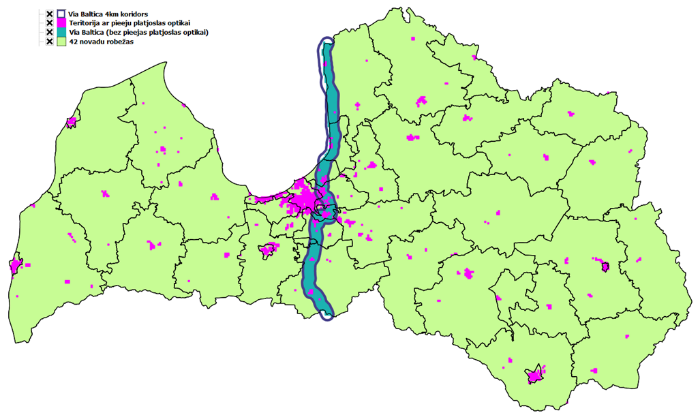 Attēls 21 Projekta “5G atbalstošās infrastruktūras izbūve Via Baltica koridorā” ietekmētās teritorijas.  Skat. plāna projekta 1.1. pasākuma “5G atbalstošās infrastruktūras izbūve Via Baltica koridorā” aprakstuPlāna projekta 1.2. pasākums – 5G atbalstošās infrastruktūras izbūve Rail Baltica koridorāPlāna sadaļas 1. Rīcības virziens – Savienojamības paziņojumam atbilstošas platjoslas elektronisko sakaru infrastruktūras attīstīšana, 1.2. pasākums – 5G atbalstošās infrastruktūras izbūve Rail Baltica koridorā “Esošās situācijas raksturojums”, lūdzam nesašaurināt tikai attiecībā uz mobilo sakaru operatoriem, attiecīgi to precizējot un Plānā, izsakot pēdējās divas rindkopas sekojošā redakcijā: “Rail Baltica dzelzceļa līnijas izbūves gaitā paralēli dzelzceļa līnijai tehnoloģiskajā kanalizācijā tiks izbūvēta elektronisko sakaru optisko šķiedru kabeļu tīklu  infrastruktūra. Šo infrastruktūru  plānots izmantot dzelzceļa tehnoloģisko vajadzību nodrošināšanai privātā tīkla ietvaros, kā arī iznomāt brīvās optiskā tīkla infrastruktūras jaudas citiem pakalpojumu sniedzējiem. Šī infrastruktūra varēs kalpot kā starpvalstu optiskā tīkla savienojums, ko varēs izmantot, gan fiksēto sakaru tīklu mobilo sakaru operatori . Dzelzceļa līnijā vidēji ik pēc 4 km paredzētas vietas mobilo sakaru bāzes staciju pieslēgumiem. Šajos punktos tiks nodrošināta iespēja pieslēgties optiskā tīkla infrastruktūrai gan fiksēto sakaru tīklu mobilo sakaru operatori.1.1.	pasākuma “5G atbalstošās infrastruktūras izbūve Via Baltica koridorā” un 1.2. pasākuma “5G atbalstošās infrastruktūras izbūve Rail Baltica koridorā” darbības tālākā projektu īstenošanas līmenī koordinēs projekta īstenotājs – LVRTC, nodrošinot detalizētāku izpēti un attiecīgi koordinējot darbības, t.sk. novēršot posmu pārklāšanos. Abu pasākumu infrastruktūras izmantošanas un uzraudzības aspekti tiks atrunāti valsts atbalsta programmā. Vienlaikus jāmin, ka, ņemot vērā vispārīgos valsts atbalsta nosacījumus, tiks nodrošinātas vienlīdzīgas pieejas iespējas visiem elektronisko sakaru operatoriem.     Ņemts vērā. Skat. plāna projekta 1.2. pasākuma “5G atbalstošās infrastruktūras izbūve Rail Baltica koridorā” aprakstu. Plāna projekta 1.3.	pasākums – “vidējās jūdzes” un “pēdējās jūdzes” elektronisko sakaru tīklu infrastruktūras attīstīšanaPlāna 1. Rīcības virziens – Savienojamības paziņojumam atbilstošas platjoslas elektronisko sakaru infrastruktūras attīstīšana, sadaļa 1.3.	pasākums – “vidējās jūdzes” un “pēdējās jūdzes” elektronisko sakaru tīklu infrastruktūras attīstīšana, daļā “ Esošās situācijas raksturojums” ietverts, ka balstoties uz pētījumu Nr.2, secināms , ka 5) “baltās teritorijas”, kurās šobrīd nav pieejams platjoslas pakalpojums ar piekļuves ātrumu vismaz 30 Mbit/s, aizņem 10 106 km2 lielu teritoriju jeb 15,65% no visas Latvijas valsts teritorijas, kur dzīvo 43,3 tūkstoši iedzīvotāju .Atkārtoti norādām, ka nepieciešams aktualizēt šajā Plānā  vai iekļaut norādi līdz kuram laikam tiks veikta kritēriju pārskatīšanu valsts atbalstam “baltajās teritorijās”, lai valsts atbalsta investīcijas būtu mērķtiecīgākas un efektīvākas – pārskatot esošos kritērijus, vienlaikus papildinot tos ar mērķi sasniegt pēc iespējas lielāku pieslēgumu skaitu noteiktā teritoriālā platībā, t.sk. ņemot vērā iedzīvotāju skaitu.Ņemts vērā. Skat. precizēto plāna projekta 1.3.pasākuma ““Vidējās jūdzes” un “pēdējās jūdzes” elektronisko sakaru tīklu infrastruktūras attīstīšana” aprakstu.Plāna projekta 1.3.	pasākums – “vidējās jūdzes” un “pēdējās jūdzes” elektronisko sakaru tīklu infrastruktūras attīstīšanaPlāna 1. Rīcības virziens – Savienojamības paziņojumam atbilstošas platjoslas elektronisko sakaru infrastruktūras attīstīšana, sadaļa 1.3.	pasākums – “vidējās jūdzes” un “pēdējās jūdzes” elektronisko sakaru tīklu infrastruktūras attīstīšana, daļā “ Esošās situācijas raksturojums” ietverts, ka balstoties uz pētījumu Nr.2, secinājumu lūdzam papildināt un izteikt sekojošā redakcijā: “8) Ņemot vērā pašvaldību viedokli un pētījuma Nr.2 konstatējumus, būtiski, plānojot atbalstu “baltajās teritorijās”, ņemt vērā nepieciešamību nodrošināt īpaši ātru internetu sociālekonomiskajiem virzītājspēkiem, proti, nepieciešamo datu pārraides ātrumu 1 Gbit/s, vienlaikus paredzot iespēju nodrošināt jaunākās paaudzes tehnoloģijas 10G fiksētās platjoslas interneta  sasniedzot datu pārraide ātrumu līdz pat līdz 10 Gbit/s. “ Panākta vienošanās 17.09.2021. sanāksmes saskaņošanas laikā.Lai ievērotu tehnoloģisko neitralitāti, rindkopa izteikta šāda redakcijā: “Ņemot vērā pašvaldību viedokli un pētījuma Nr.2 konstatējumus, būtiski, plānojot atbalstu “baltajās teritorijās”, ņemt vērā nepieciešamību nodrošināt īpaši ātru internetu sociālekonomiskajiem virzītājspēkiem, proti, nepieciešamo datu pārraides ātrumu ne mazāk kā 1 Gbit/s.”Skat. precizēto plāna projekta 1.3.pasākuma ““Vidējās jūdzes” un “pēdējās jūdzes” elektronisko sakaru tīklu infrastruktūras attīstīšana” aprakstu. Plāna projekta 1.3.	pasākums – “vidējās jūdzes” un “pēdējās jūdzes” elektronisko sakaru tīklu infrastruktūras attīstīšanaPlāna 1. Rīcības virziens – Savienojamības paziņojumam atbilstošas platjoslas elektronisko sakaru infrastruktūras attīstīšana, sadaļa 1.3.	pasākums – “vidējās jūdzes” un “pēdējās jūdzes” elektronisko sakaru tīklu infrastruktūras attīstīšana, daļā “ Esošās situācijas raksturojums” sekojošo teikumu papildināt ar nepieciešamību nodrošināt simetrisku datu pārraides ātrumu, attiecīgi izsakot to sekojošā redakcijā: “Ņemot vērā starptautisko praksi un Latvijas esošo situāciju, pētījuma Nr.2 ietvaros ir izstrādāti četri scenāriji platjoslas tīklu izvēršanai VHC tīklu “baltajās teritorijās”, kur nav elektronisko sakaru tīkla platjoslas  piekļuves pakalpojumu ar simetrisku datu pārraides ātrumu vismaz 100 Mbit/s. Zemāk sniegts kopsavilkums par “pēdējās jūdzes” un “vidējās jūdzes” attīstībai iespējamiem investīciju modeļiem un to sagaidāmajiem rezultātiem.”Ņemts vērā. Panākta vienošanās 20.09.2021. sanāksmes saskaņošanas laikā.Skat. precizēto plāna projekta 1.3.pasākuma ““Vidējās jūdzes” un “pēdējās jūdzes” elektronisko sakaru tīklu infrastruktūras attīstīšana” aprakstu.Plāna projekta 1.3.	pasākums – “vidējās jūdzes” un “pēdējās jūdzes” elektronisko sakaru tīklu infrastruktūras attīstīšanaPlāna 1. Rīcības virziens – Savienojamības paziņojumam atbilstošas platjoslas elektronisko sakaru infrastruktūras attīstīšana, sadaļa 1.3.	pasākums – “vidējās jūdzes” un “pēdējās jūdzes” elektronisko sakaru tīklu infrastruktūras attīstīšana:- Tabulā “Kopsavilkums par “pēdējās jūdzes” un “vidējās jūdzes” attīstībai iespējamiem investīciju modeļiem, 	Sadaļā 3. scenārijs:  Privāti pārvaldīta tīkla modelis, sadaļa “Interneta pieslēguma ātrums” Lūdzam dzēst sadaļu “Definēts diennakts laika īpatsvars”, kad pieejams vismaz noteiktais ātrums, jo šāds laika īpatsvara prasību definējums ir pretrunā ar Plāna mērķiem “vismaz 100 Mbit/s” un izteikt to sekojošā redakcijā: 3. scenārijs:  Privāti pārvaldīta tīkla modelis, sadaļa “Interneta pieslēguma ātrums” Vismaz 100 Mbit/s – prasības noteiktas konkursa nosacījumos” - Tabulā “Iespējamo atbalsta scenāriju rezultātu salīdzinājum: norādīts, sadaļa “Galīgais investīciju novērtējums (EUR/lietotāju/km2)” – uzskatām, ka šis nav korekti noteikts mērījums, jo ir pretrunā ar Plāna mērķiem “mājsaimniecību piekļuvi interneta savienojamībai”. Lūdzam to precizēt, jo Plāna mērķa sasniegšanai būtiskāks ir konkrētāks  nevis teritorijas lielums, bet lietotāju skaits teritorijā. Papildus norādām, kā arī pie kritēriju aprēķiniem nav ņemtas vērā tīkla uzturēšanas izmaksas, kas 3.scenārijā ir vairākas reizes lielākas. -   Scenāriju salīdzinājumu aprakstošajā daļā par 3.scenāriju, lūdzam dzēst norādi par pieļaujamo 100 Mbit/s ātruma pieejamību diennakts laikā, kas mazāka par 100%, jo Plānā noteiktais mērķis ir “vismaz 100 Mbit/s” vienlaikus saglabājot tehnoloģisko neitralitāti. Norādām, ka arī mobilajiem operatoriem ir iespējams izmantot tehnoloģijas, kas ir stabilas jebkurā diennakts laikā. Tāpat 3.scenārija aprakstošajā daļā minēts, ka uzturēšanas izmaksas pēc projekta ekspertu vērtējuma var veidot ir 3% gadā no veiktajām investīcijām, tomēr nav norādīts un ņemts vērā, ka uzturēšanas izmaksas vienlaikus ir līdz pat trīs reizes lielākas ne kā 4. scenārijā un vienlaikus nav ņemta vērā ietekme uz apkārtējo vidi un ilgtspēju (sustainability), jo mobilajiem raidītāju darbībai nepieciešams būtisks lielāks elektrības patēriņu, salīdzinot ar optiskie tīkliem.Ņemot vērā augstāk minēto, pārskatīt un precizēt scenāriju aprakstošo un secinājumu daļu, jo sevišķi attiecībā uz tehnoloģiski neitrālām, līdzvērtīgām sasniedzamo Plāna mērķu prasībām, sasniedzamiem simetriskiem datu pārraides ātrumiem, tādejādi nodrošinot atbilstošu konkurences veicināšanu elektronisko sakaru tirgū, neizslēdzot neviena veida elektronisko sakaru operatorus. Vienlaikus aicinām dzēst scenāriju secinājumu sadaļā, kā arī Plāna tupamākajā tekstā jau iepriekš konkrēti definētu projektu īstenotāju (LVTRC), jo projekta īstenotājs būtu izvērtējams konkursa kārtībā, nodrošinot efektīvāko elektroniskā sakaru tīkla izbūvi.Ņemts vērā. Panākta vienošanās 20.09.2021. sanāksmes saskaņošanas laikā.Skat. plāna projekta 1.3.	pasākumu ““Vidējās jūdzes” un “pēdējās jūdzes” elektronisko sakaru tīklu infrastruktūras attīstīšana”. Plāna projekta 1.3. pasākums – “vidējās jūdzes” un “pēdējās jūdzes” elektronisko sakaru tīklu infrastruktūras attīstīšanaPlāna 1.3. pasākums – “vidējās jūdzes” un “pēdējās jūdzes” elektronisko sakaru tīklu infrastruktūras attīstīšana, sadaļa “Darbības rezultāts”:Plānā norādītais, ka sasniedzamais rādītājs ir 6000 -  mājsaimniecību, uzņēmumu, tostarp sociālekonomisko virzītājspēku skaits, kuriem pieejami platjoslas piekļuves pieslēgumi ļoti augstas veikstpējas tīklam.Lūdzam pārskatīt un precizēt šo sadaļu, jo kopējais sasniedzamais rādītājs -  6000 pieslēgumu ir nesamērīgi zems, lai sasniegtu šajā Plānā, kā arī citos saistošajos dokumentos noteiktos savienojamības mērķus. Panākta vienošanās 20.09.2021. sanāksmes saskaņošanas laikā.Skaidrojam, ka konkrēti rādītāji, kas ietverti plāna 2. tabulā ir pasākumiem, kuriem ir identificēti finansējuma avoti un tie ir noteikti, balstoties pētījumā aprēķinātajām vidējam izmaksām.Atbilstoši labas plānošanas dokumentu ieteikumiem nedrīkst noteikt rādītājus, par kuriem jau sākotnēji ir zināms, ka tie netiks sasniegti un kuriem nav finansējuma tā sasniegšanai.  Skat. precizējumus plāna projekta 1.3. pasākuma ““Vidējās jūdzes” un “pēdējās jūdzes” elektronisko sakaru tīklu infrastruktūras attīstīšana”, sadaļā “Darbības rezultāts”. Plāna projekta 1.4. pasākums  - tehniskās palīdzības mehānismi, tostarp platjoslas kompetences centra darbības attīstība Latvijā, ar kuriem stiprina vietējo ieinteresēto personu spējas un konsultē projektu virzītājusPlāna 1.4. pasākums  - tehniskās palīdzības mehānismi, tostarp platjoslas kompetences centra darbības attīstība Latvijā, ar kuriem stiprina vietējo ieinteresēto personu spējas un konsultē projektu virzītājus”,  sadaļa  - Platjoslas kompetences centra darbības attīstība Latvijā: Lūdzam papildināt Platjoslas kompetences centra turpmākai darbībai un funkciju nodrošināšanai norādītos ieteikumus, ne tikai attiecībā uz 5G attīstību, izsakot tos sekojošā redakcijā: -	Veicināt publicitāti par Platjoslas kompetences centra darbībām, iespējām,  pievienoto vērtību un izglītot sabiedrību par elektronisko sakaru nozares jautājumiem, 5G jomā, nākamās paaudzes fiksēto platjoslas tehnoloģijas attīstību, sasniedzot ātrumu pat līdz 10 Gbit/s (10G), satelīta savienojumu attīstību;-	Būt koordinatoram un kompetences līderim dažādiem 5G, nākamās paaudzes fiksēto platjoslas (10G) ieviešanas projektiem Latvijā . Organizēt sanāksmes un diskusijas ar dažādām iesaistītajām pusēm, lai nodrošinātu projektu nepārklāšanos un koordinētu ieviešanu. Satiksmes ministrija norāda par nepietiekamo LPKC funkcijas nodrošinošo darbinieku iesaisti, kā arī to, ka šo funkciju nodrošināšanai tiek veltīta tikai viena pusslodze, kas nav pietiekami – aicinām izvērtēt iespēju un Plānā papildināt, nozaru asociāciju, kas pārstāv plašu, gan fiksēto, gan mobilo elektronisko sakaru komersantu loku, iesaisti LPKC funkciju nodrošināšanā.Ņemts vērā. Skat. precizēto plāna projekta 1.4. pasākums  - tehniskās palīdzības mehānismi, tostarp platjoslas kompetences centra darbības attīstība Latvijā, ar kuriem stiprina vietējo ieinteresēto personu spējas un konsultē projektu virzītājusPlāna projekta 2.1. pasākums - elektronisko sakaru tīklu būvniecības procesa atvieglošanaPlāna 2.1. pasākums - elektronisko sakaru tīklu būvniecības procesa atvieglošanaLūdzam papildināt plāna sadaļu ar punktu par nepieciešamību izstrādāt prasības veidot vienotu (vienādām prasībām atbilstošu) infrastruktūras koridoru, nodrošinot, ka  dažādas infrastruktūras turētāji varētu veikt infrastruktūras tīklu izbūvi vienlaicīgi.Ņemts vērā. Panākta vienošanās 17.09.2021. sanāksmes laikā.Skaidrojam, ka minēto prasību izstrāde ir ietverta uzdevumā Satiksmes ministrijai izveidot darba grupu, iekļaujot tajā iesaistītās puses, tostarp sakaru nozares, Ekonomikas ministrijas,  Sabiedrisko pakalpojumu regulēšanas komisijas, Konkurences padomes un Vides aizsardzības un Reģionālās attīstības ministrijas pārstāvjus, un tās ietvaros  izstrādāt un  iesniegt Ministru kabinetā informatīvo ziņojumu par nepieciešamajiem grozījumiem normatīvajos aktos administratīvā sloga samazināšanai  elektronisko sakaru tīkla attīstībai, lai nodrošinātu: (…) 2) būvniecības jomā elektronisko sakaru tīklu attīstībai nepieciešamās infrastruktūras izbūvei, tostarp jaunbūvējamās vai rekonstruējamās 3.grupas ēkās un 5G tīkla izvēršanai, kā arī vienlīdzīgai visu elektronisko sakaru komersantu piekļuvei publiskajam un privātajam nekustamajam īpašumam elektronisko sakaru pakalpojumu sniegšanai.N/A Plāna projekta pasākums 2.1. “Elektronisko sakaru tīkla būvniecības procesa atvieglošana”Rosinām redakcionāli precizēt Plāna pasākumā 2.1. “Elektronisko sakaru tīkla būvniecības procesa atvieglošana” esošās situācijas raksturojuma pēdējo rindkopu šādā redakcijā: “Vienlaikus izmaksu samazināšanai jānotiek, vērtējot iespējamos riskus un apdraudējumus, tai skaitā nacionālās drošības riskus, ko varētu radīt uz izmaksu samazināšanu vērstas izmaiņas normatīvajos aktos.”Pamatojums: Šis precizējums var izrādīties būtisks, nākotnē strādājot pie normatīvo aktu grozījumiem. Patreizējais teksts ir šāds: “Vienlaikus izmaksu samazināšana nevar būt par pašmērķi, tai jānotiek vērtējot iespējamos riskus un apdraudējumus, tai skaitā nacionālās drošības riskus, ko varētu radīt uz izmaksu samazināšanu vērstas izmaiņas normatīvajos aktos.” Šādas vārdkopas saglabāšana Plānā var radīt kļūdainu izpratni, ka izmaksu samazināšana elektronisko sakaru tīklu izvēršanā nav princips, kas uzsvērts kā primārais virknē transponējamo Direktīvu. Savukārt, drošības risku novēršana ir princips, kas jāievēro šī izmaksu samazināšanas mērķa sasniegšanā. Proti, no: (i)	 Direktīvas 2018/1972 (Eiropas Elektronisko sakaru kodekss, L_2018321LV.01003601.xml (europa.eu)) preambulas23. apsvēruma:“(23)            Papildus trim pastāvošajiem galvenajiem mērķiem – veicināt konkurenci, iekšējo tirgu un galalietotāju intereses – ar tiesisko regulējumu būtu jātiecas sasniegt papildu savienojamības mērķi, to izsakot rezultātu veidā: ļoti augstas veiktspējas tīklu plaša pieejamība un ieviešana visu Savienības iedzīvotāju un Savienības uzņēmumu labā, kas balstās uz samaksājamu cenu un izvēli, efektīvu un godīgu konkurenci, atklātu novatorismu, radiofrekvenču spektra lietderīgu izmantošanu, kopīgiem noteikumiem un paredzamu regulatīvo pieeju iekšējā tirgū un nepieciešamajiem nozarei specifiskajiem noteikumiem, kas sargā Savienības iedzīvotāju intereses. Dalībvalstīm, valsts regulatīvajām un citām kompetentajām iestādēm un ieinteresētajām personām minētais savienojamības mērķis izpaužas, no vienas puses, kā noteiktā teritorijā ekonomiski uzturami paši visaugtākās veiktspējas tīkli un pakalpojumi, no otras puses, teritoriālās kohēzijas centieni tādā nozīmē kā dažādās teritorijās pieejamo jaudu konverģence.”(ii)	Direktīvas 2014/61/ES par pasākumiem ātrdarbīgu elektronisko sakaru tīklu izvēršanas izmaksu samazināšanai (Konsolidēts TEKSTS: 32014L0061 — LV — 12.06.2014 (europa.eu))(iii)	Direktīvas 2016/1148 par pasākumiem nolūkā panākt vienādi augsta līmeņa tīklu un informācijas sistēmu drošību visā Savienībā (L_2016194LV.01000101.xml (europa.eu))— var izdarīt secinājumu, ka izmaksu mazināšana ir atbalstāma tiktāl, ciktāl nerodas pārmērīgi drošības riski, nevis drošība jāpalielina tiktāl, ciktāl nerodas nepanesamas izmaksas.  Ņemts vērā. Skat. precizēto plāna projekta 2.1. pasākums “Elektronisko sakaru tīklu būvniecības procesa atvieglošana” aprakstu. Atbildīgā amatpersona(paraksts)*Agnese Zariņa(par projektu atbildīgās amatpersonas vārds un uzvārds) Sakaru departamenta vecākā eksperte(amats)Tālrunis: 67028398; fakss: 67217180(tālruņa un faksa numurs) Agnese.Zarina@sam.gov.lv (e-pasta adrese)